华中农业大学西运动场维修改造项目跟踪周报跟踪单位：湖北金信工程造价咨询有限公司跟踪人员： 张超 位艳 盛昌跟踪时间：2023年8月7日~2023年8月13日跟 踪 日 志工程名称：华中农业大学西运动场维修改造项目工程名称：华中农业大学西运动场维修改造项目工程名称：华中农业大学西运动场维修改造项目日期：2022年8月13日星期日记录人：张超一、工程概况：施工内容：华中农业大学西运动场维修改造项目主要包含400米田径场塑胶面层改造翻新；足球场面层改造翻新；网球场面层、灯光、围网等改造翻新；篮球场面层、篮板、灯光等改造翻；新健身器材及看台改造翻新等。施工单位：湖北奥升博德实业有限公司合同金额： ¥6100000.58 （人民币 陆佰壹拾万元伍角捌分 ），其中暂列金¥60000 元（人民币 陆万元整）。合同工期：90天。开工日期：2023年6月1日。施工进展：（含工艺要求检查、施工尺寸测量等）田径场地弹性层施工，空鼓低洼部分修补；篮球场T5沥青基础封闭底胶封底，第一遍缓冲层施工；足球场人造草皮填充石英砂、TPE热塑性橡塑颗粒。后附图片田径场地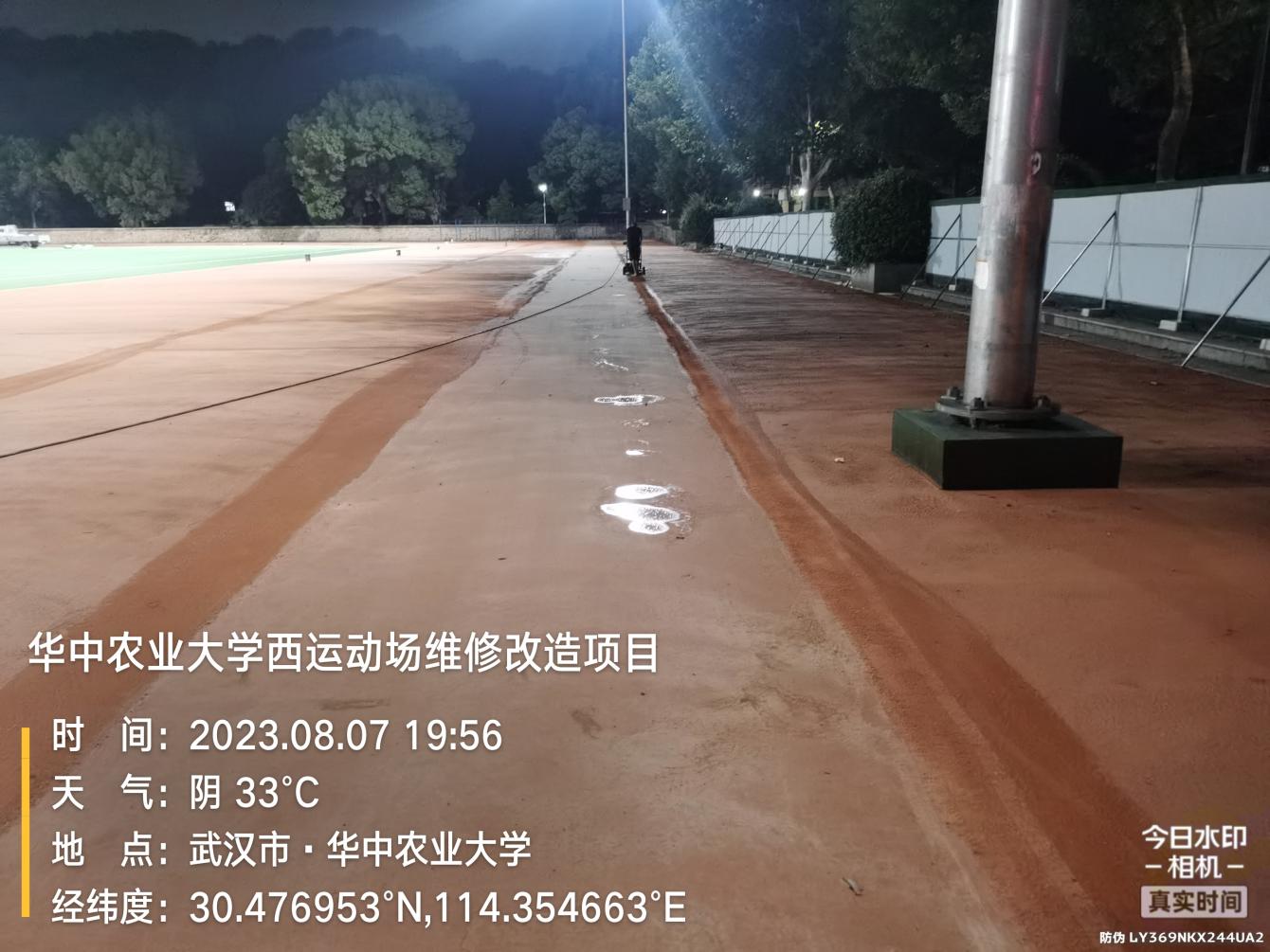 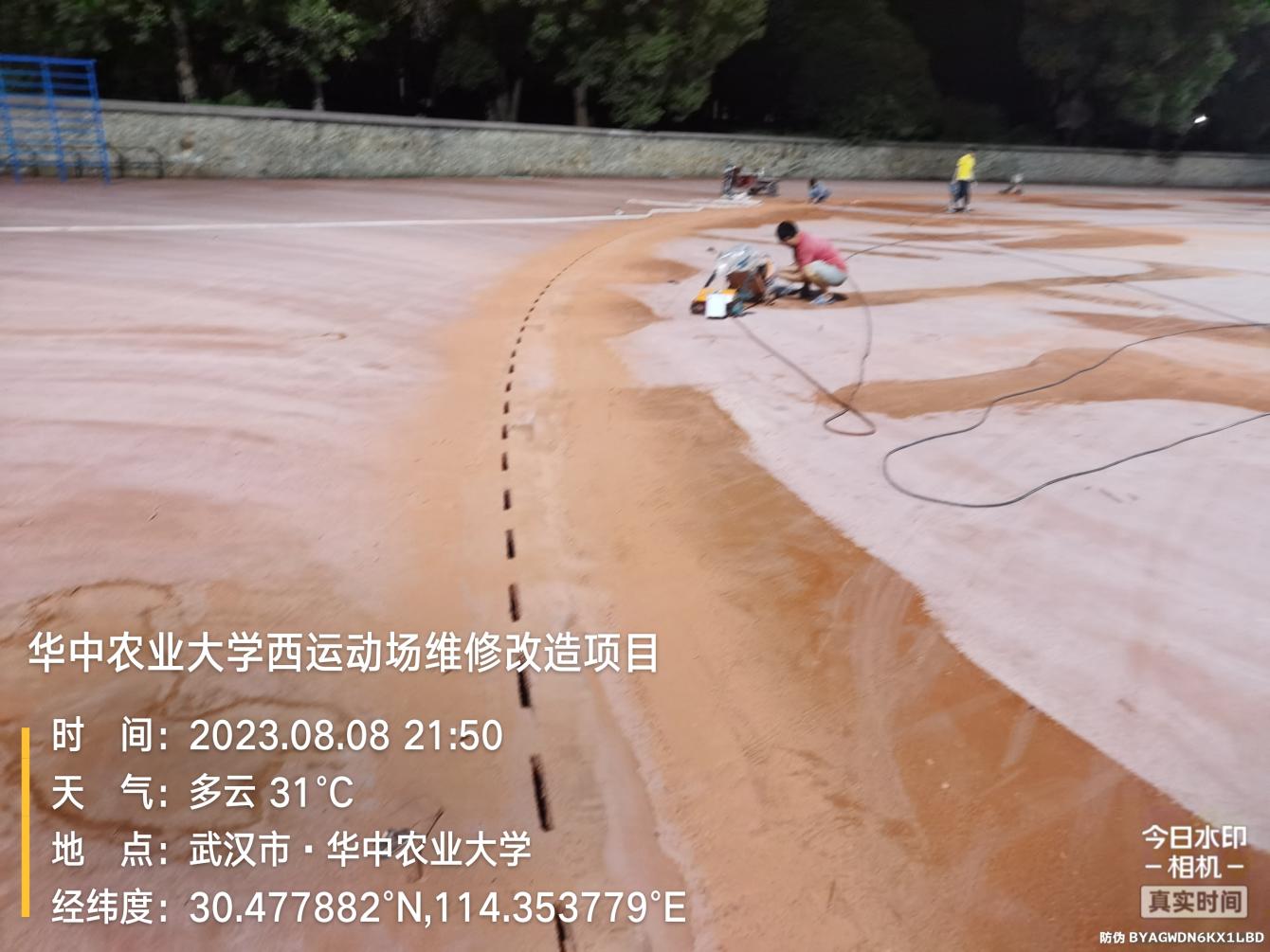 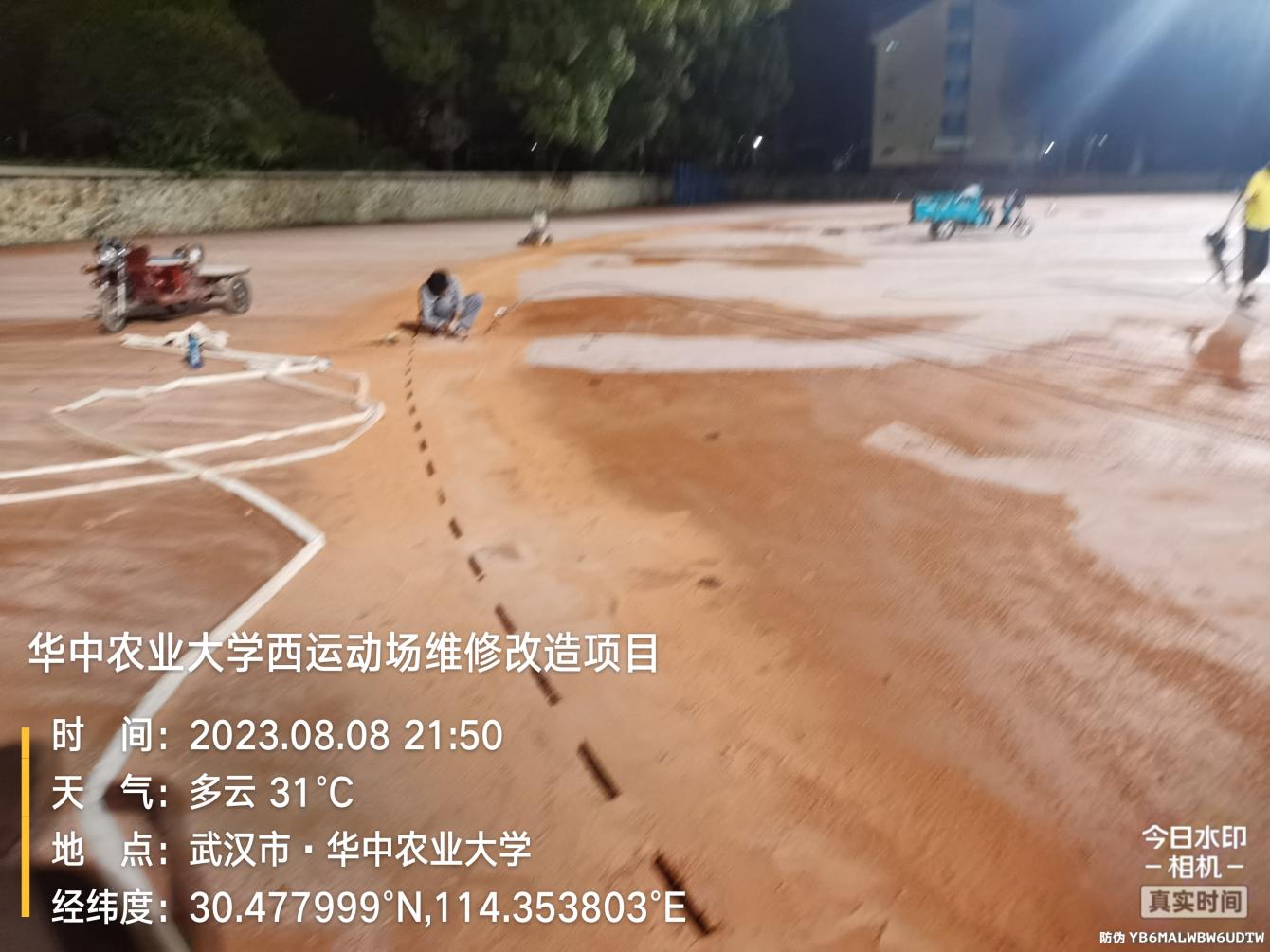 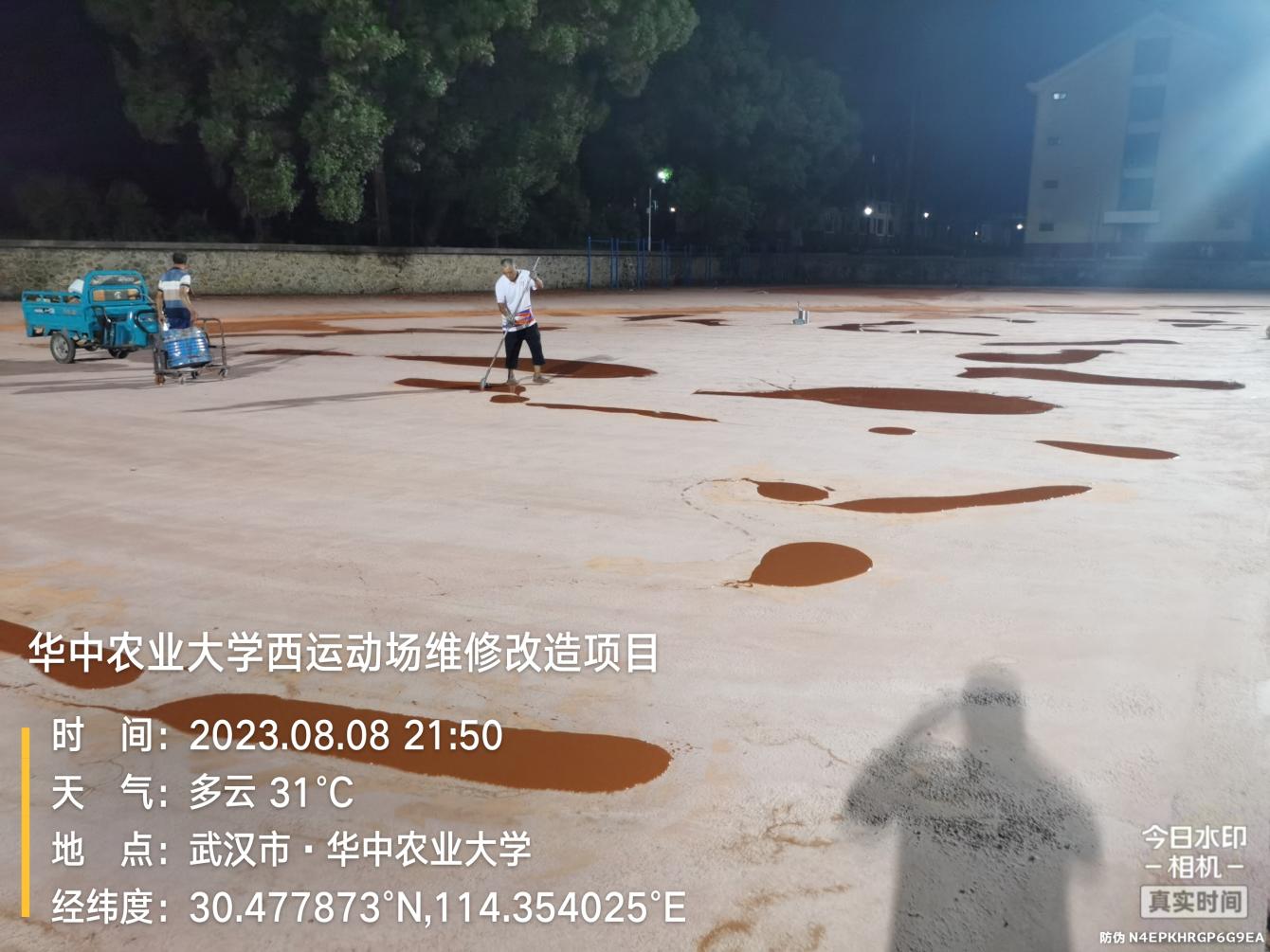 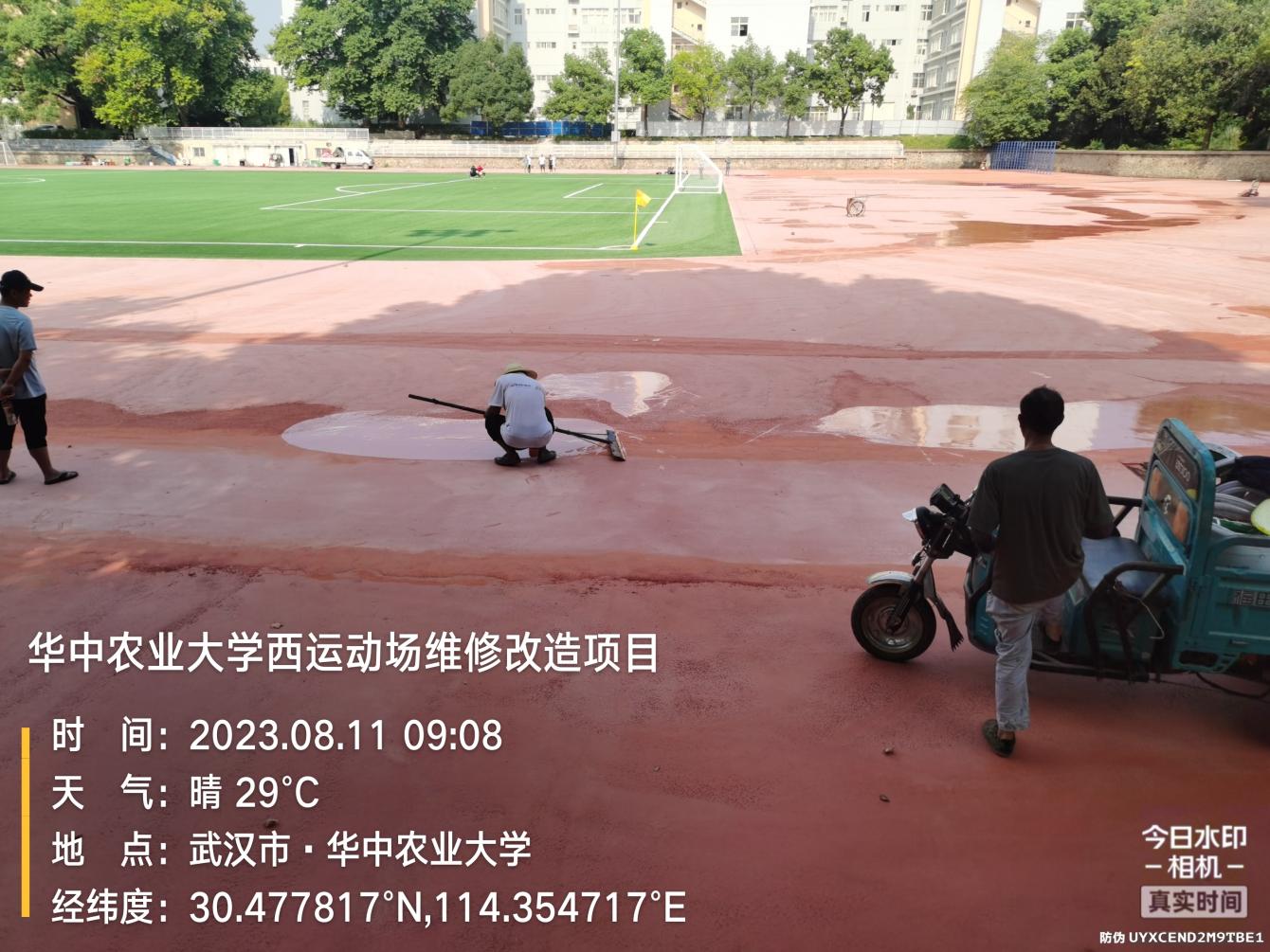 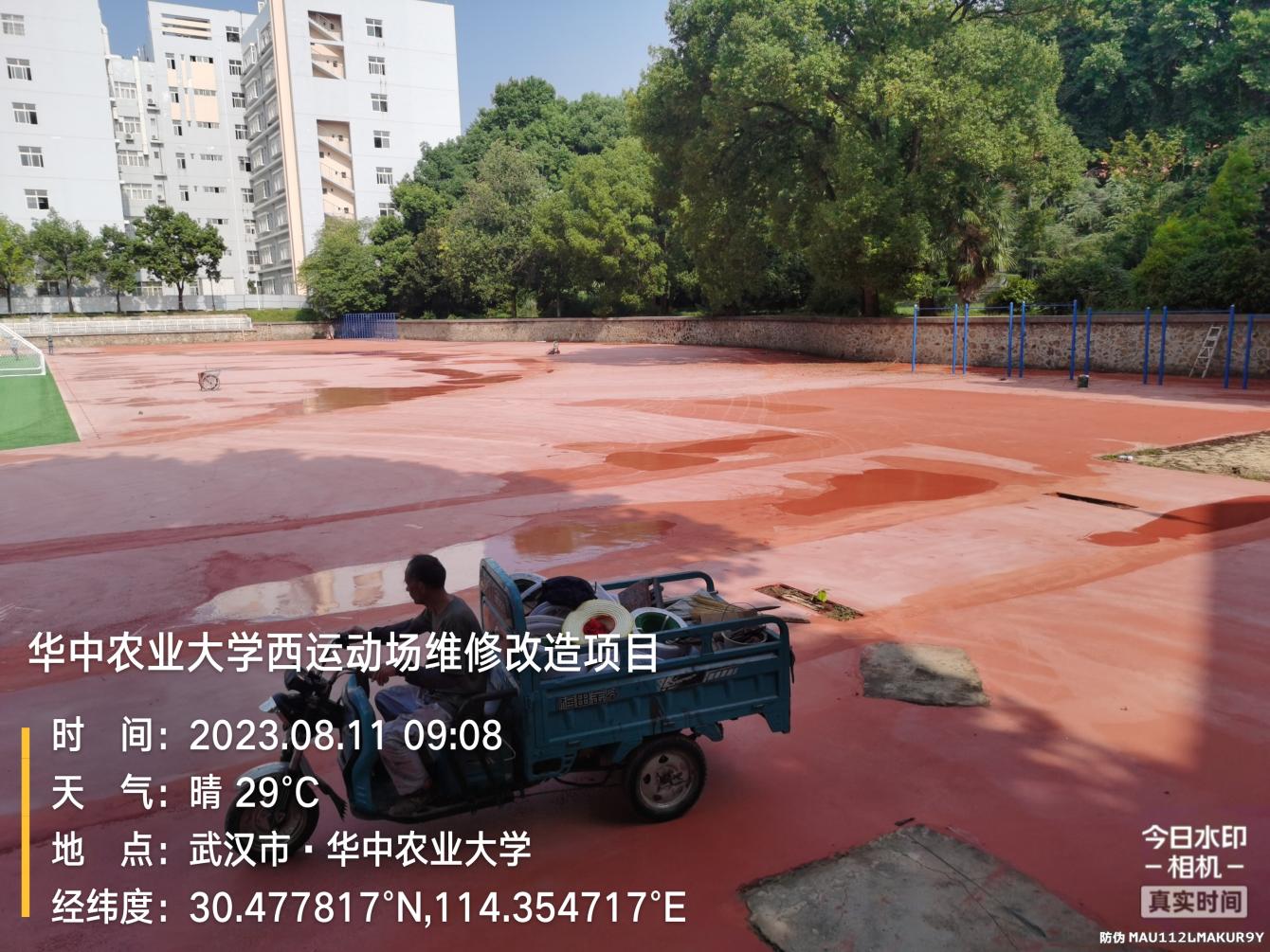 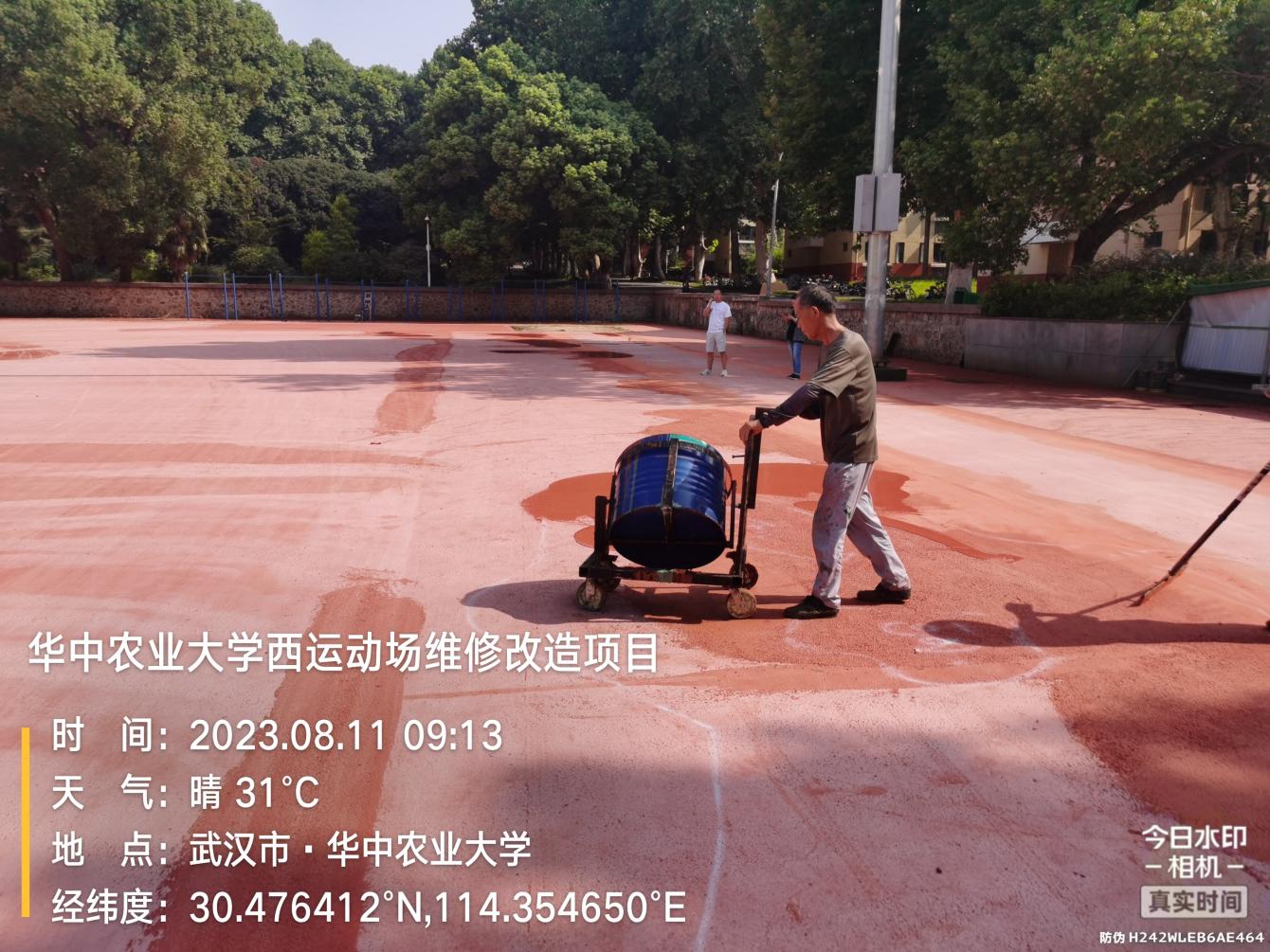 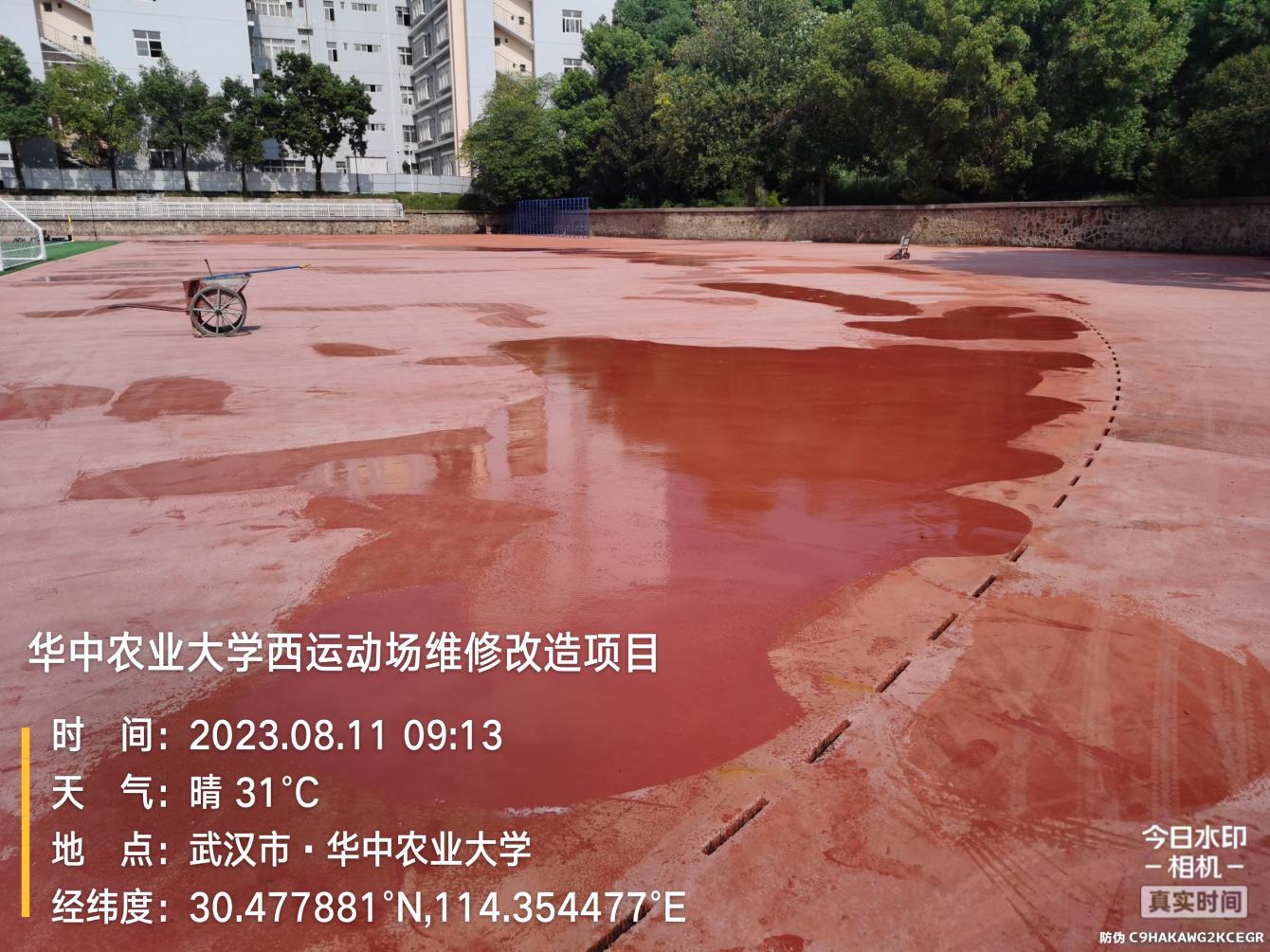 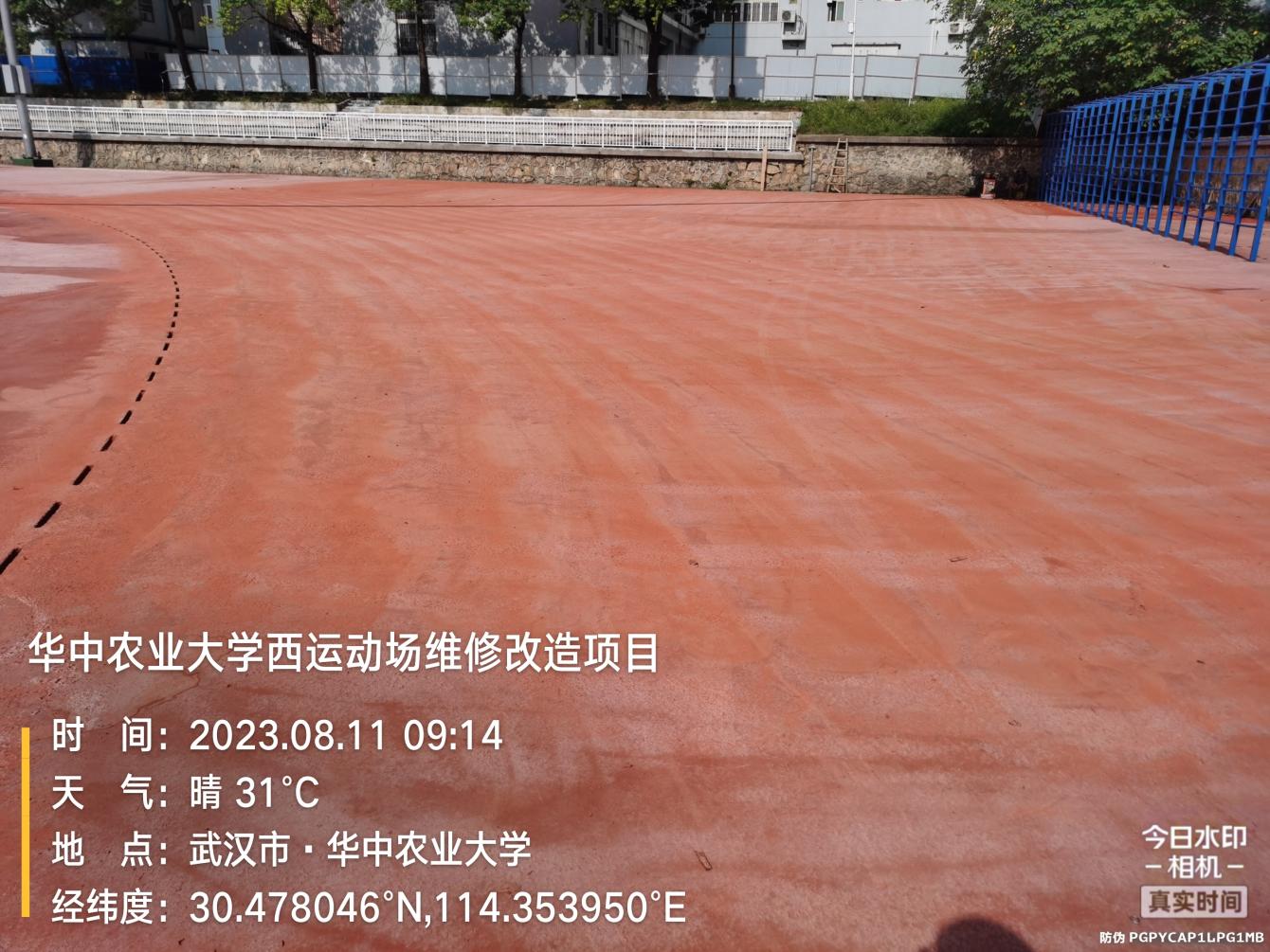 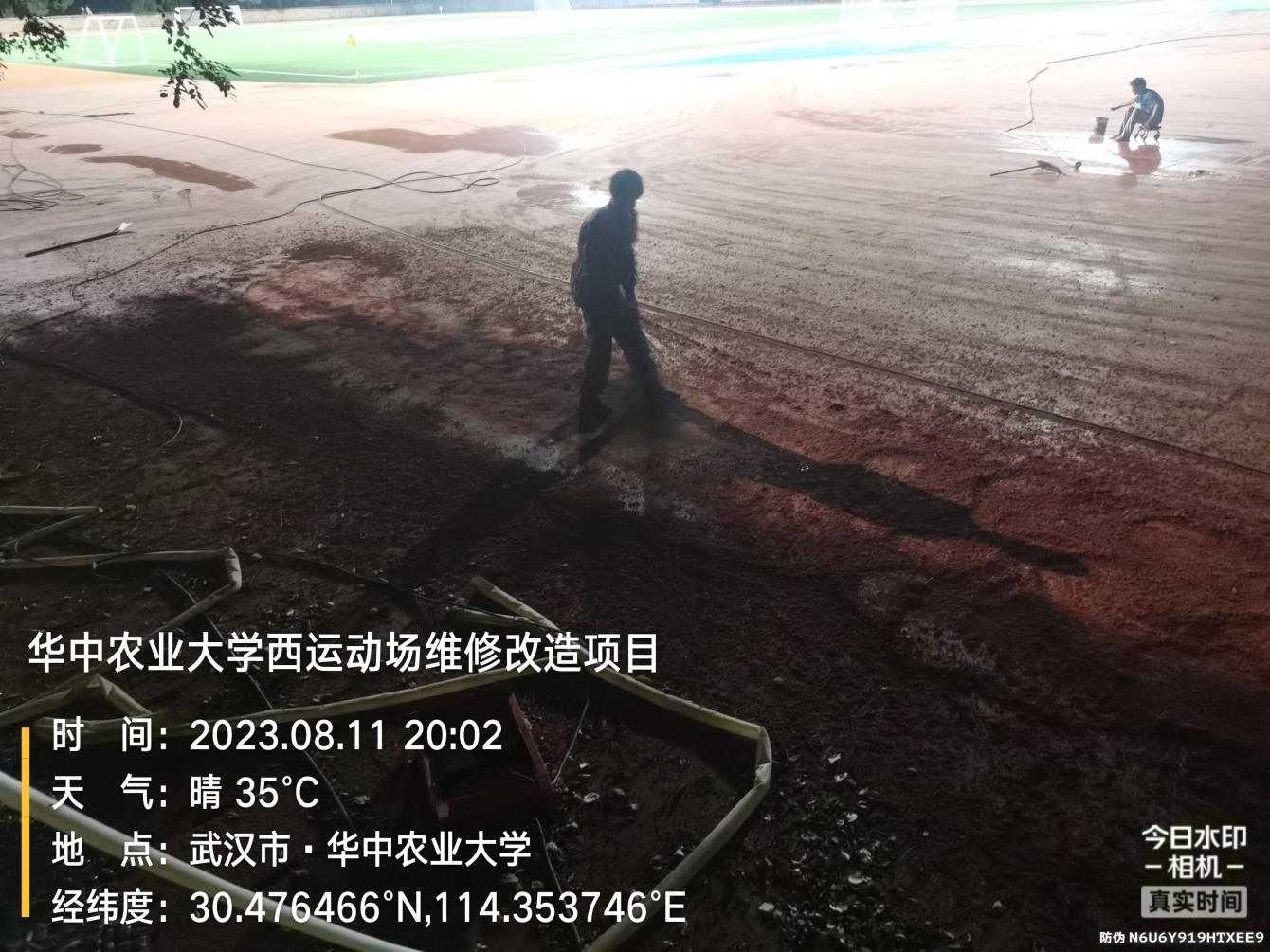 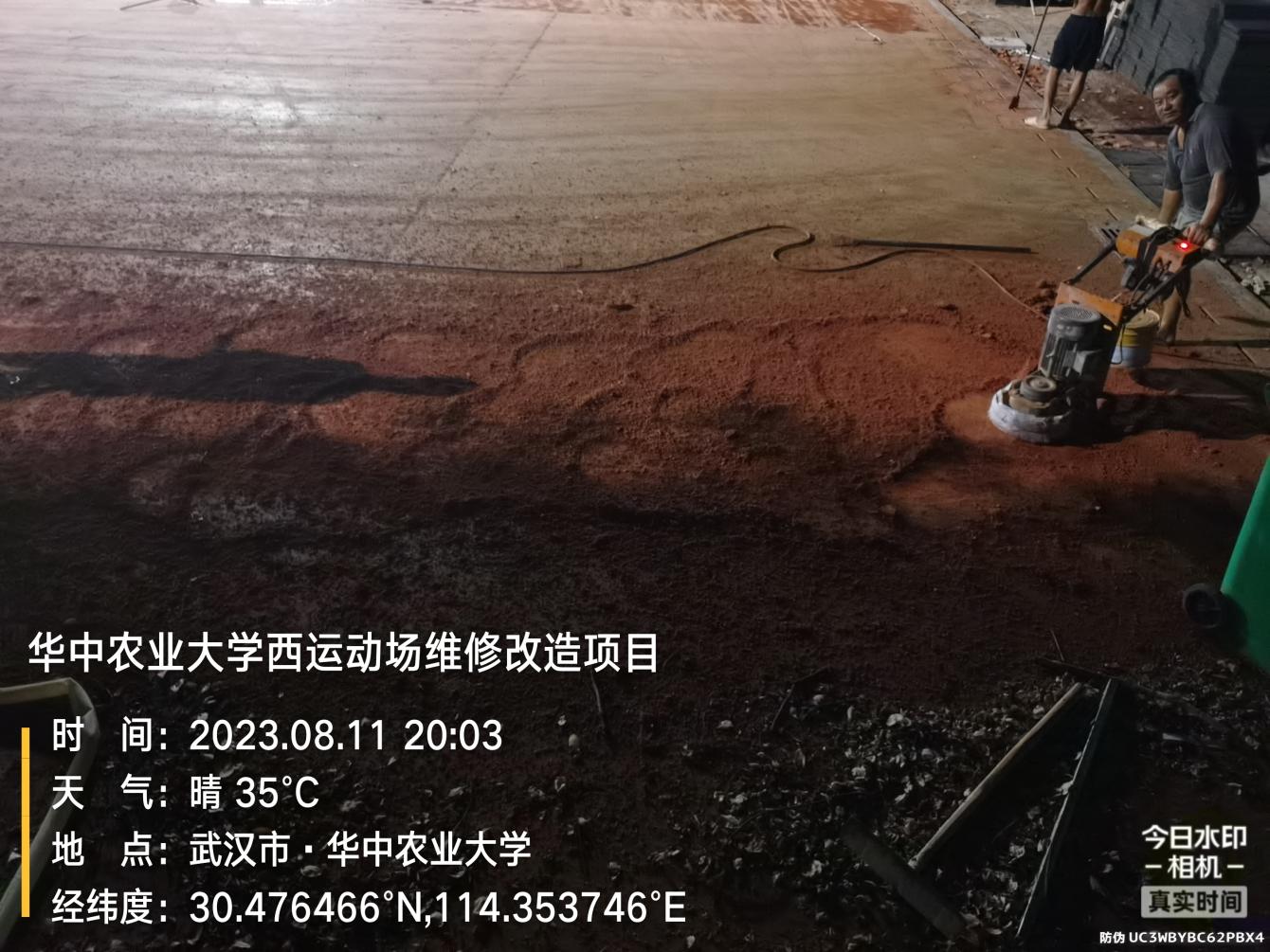 篮球场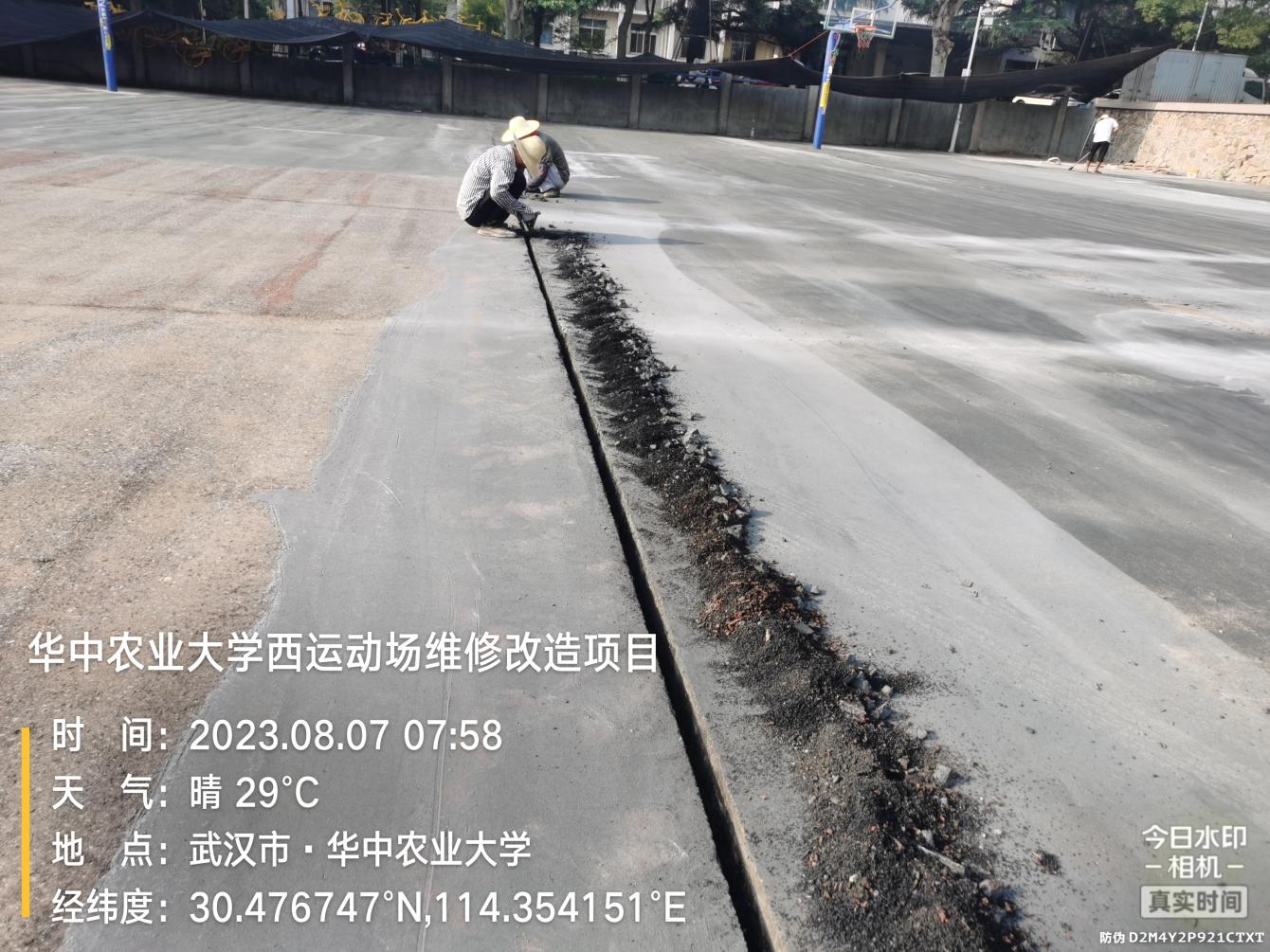 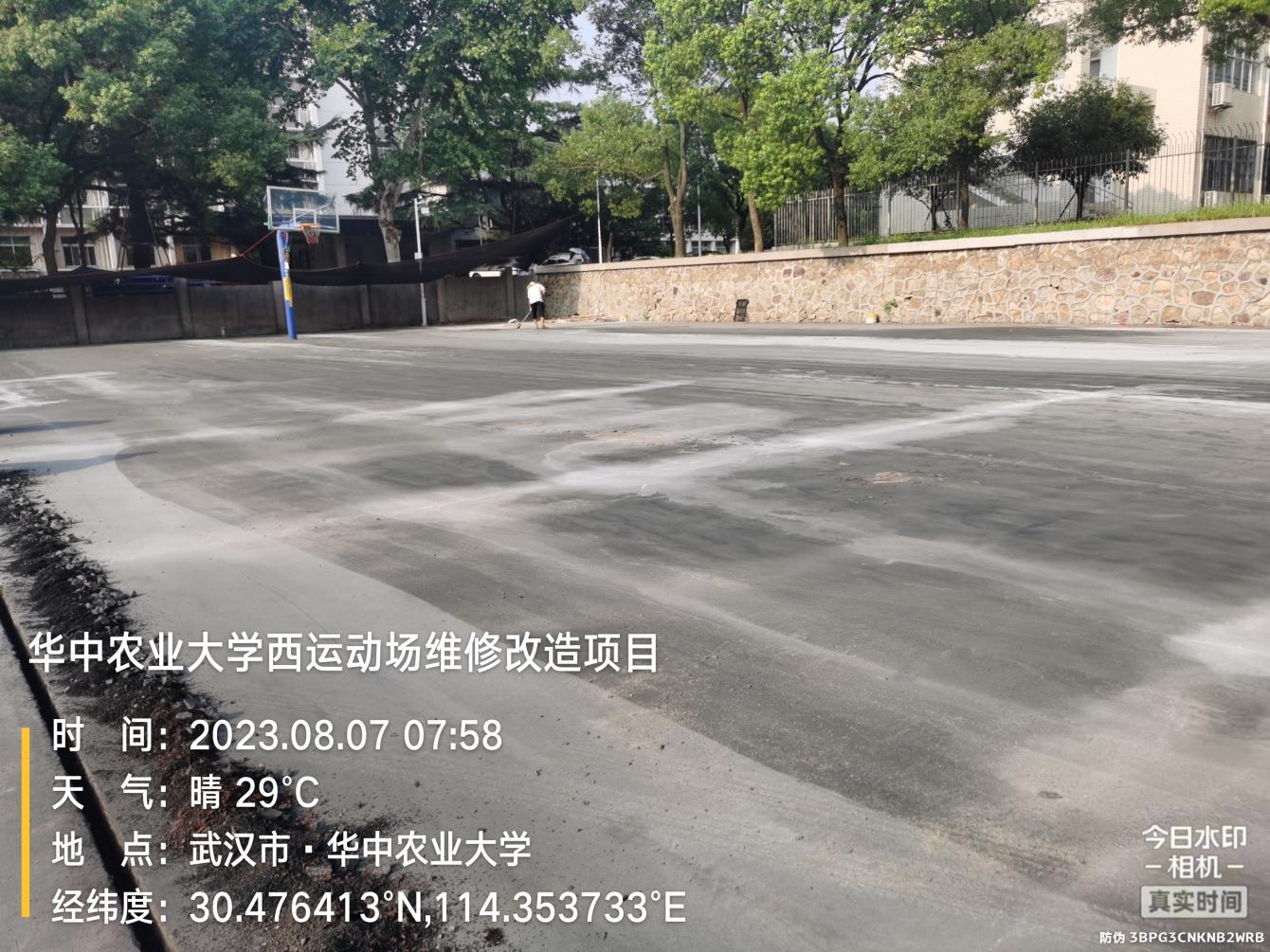 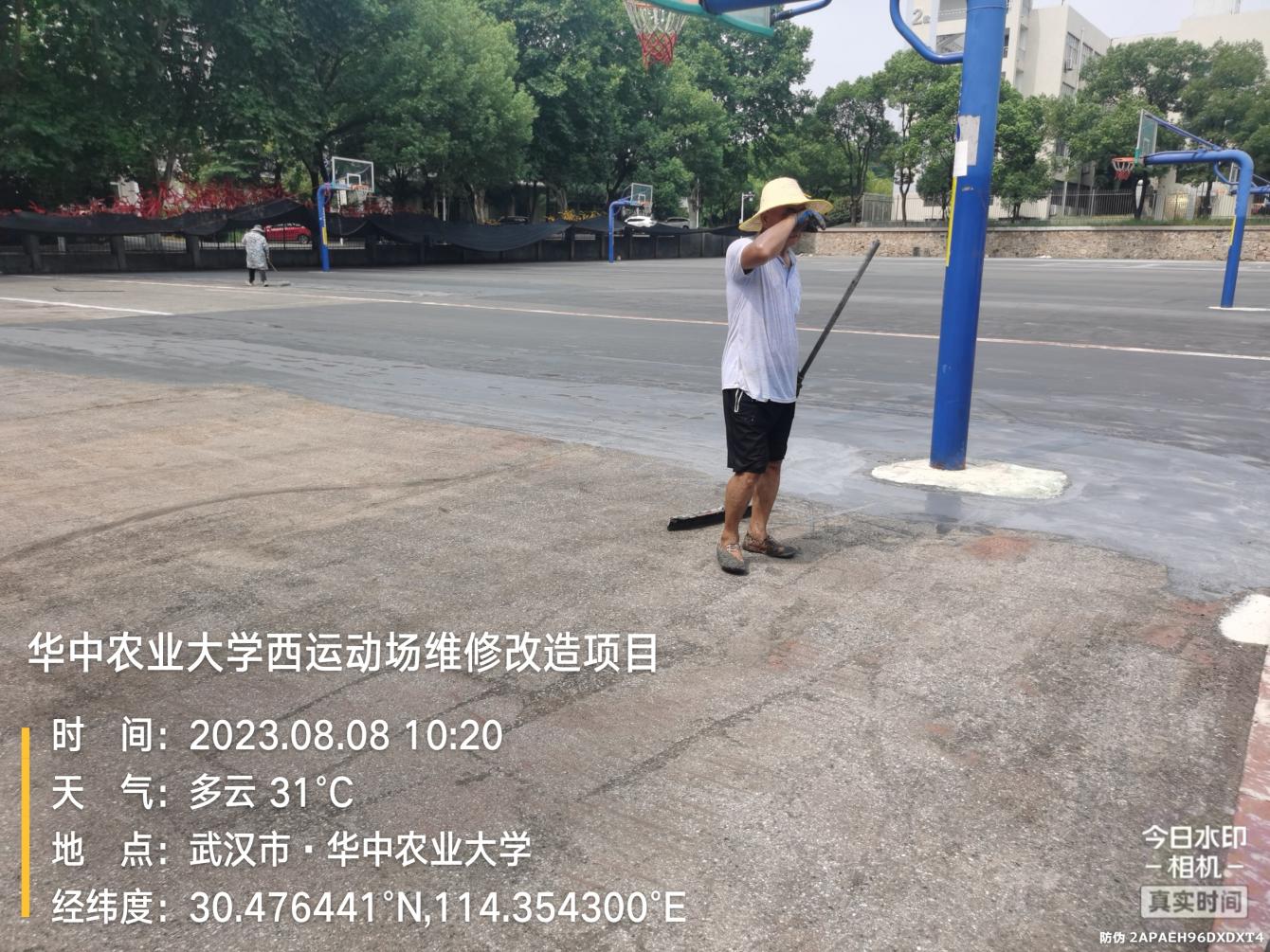 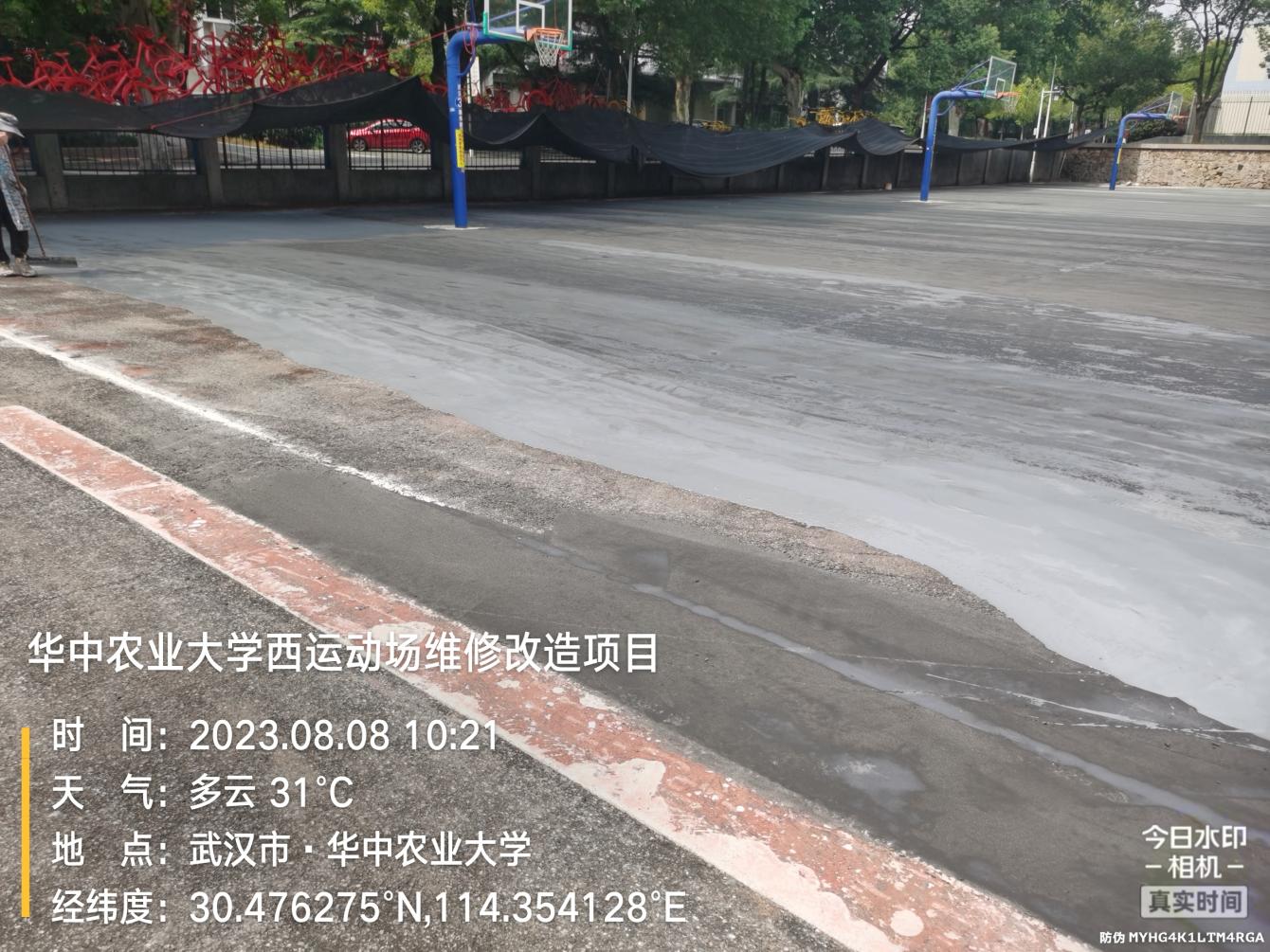 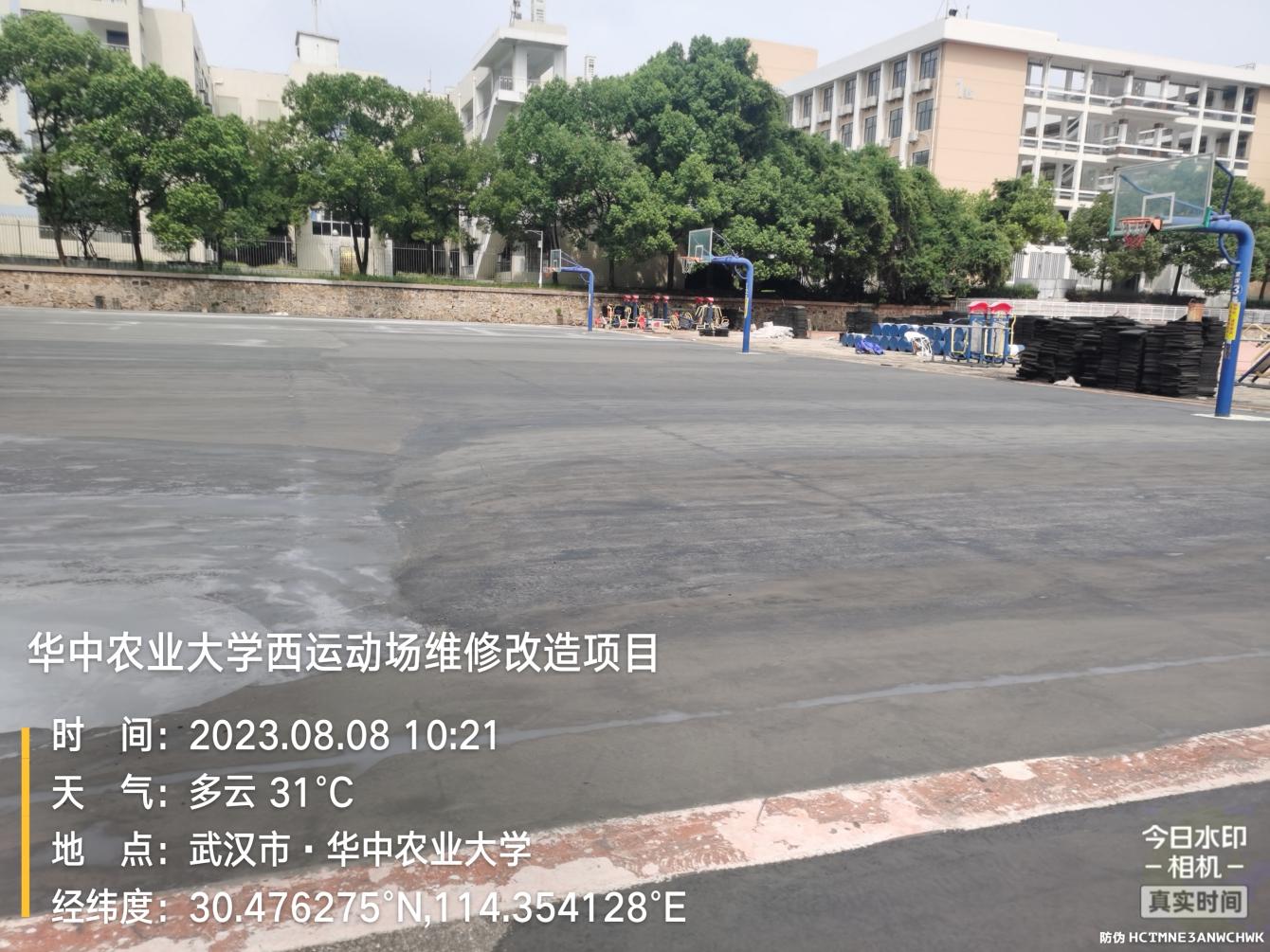 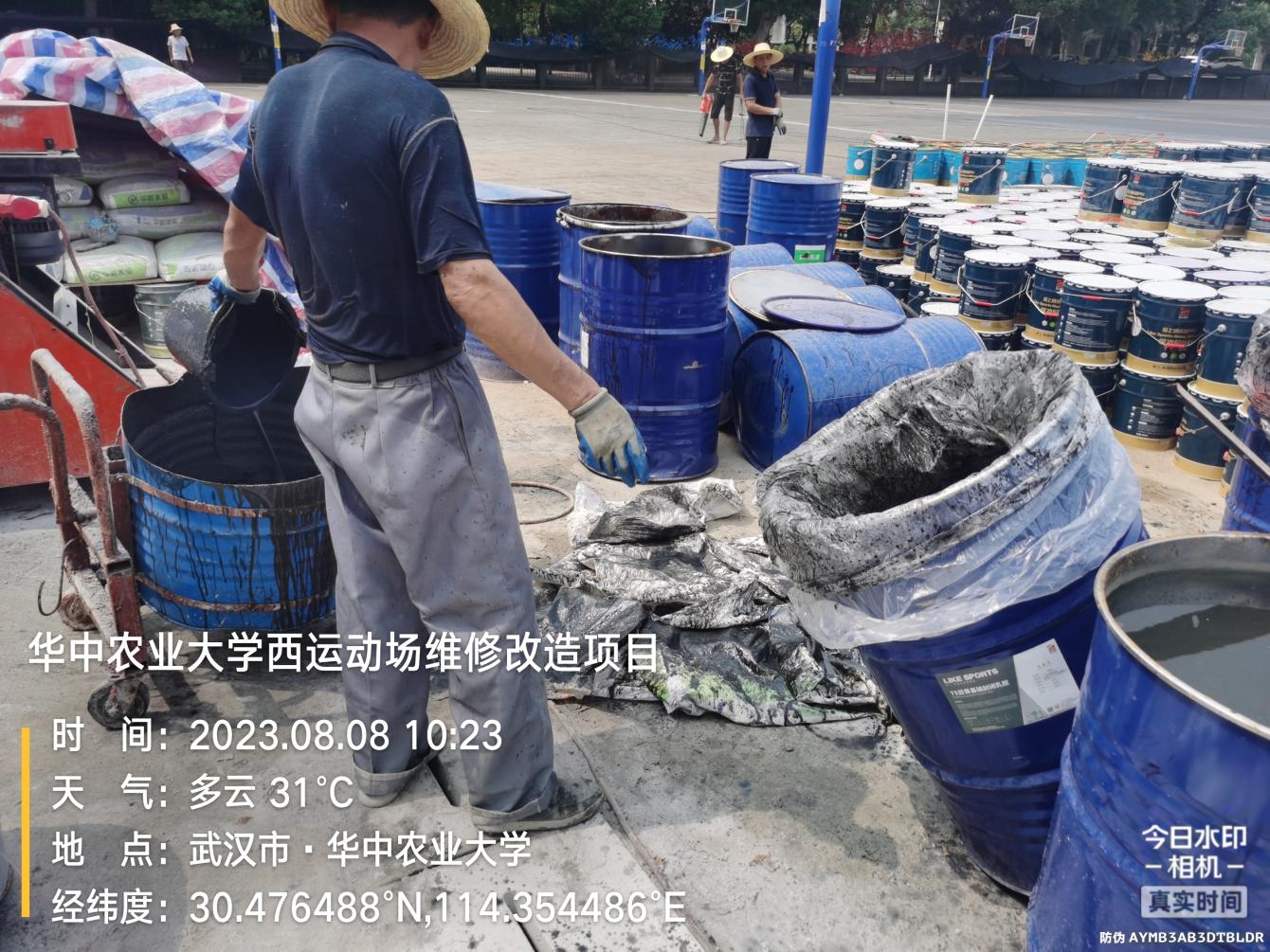 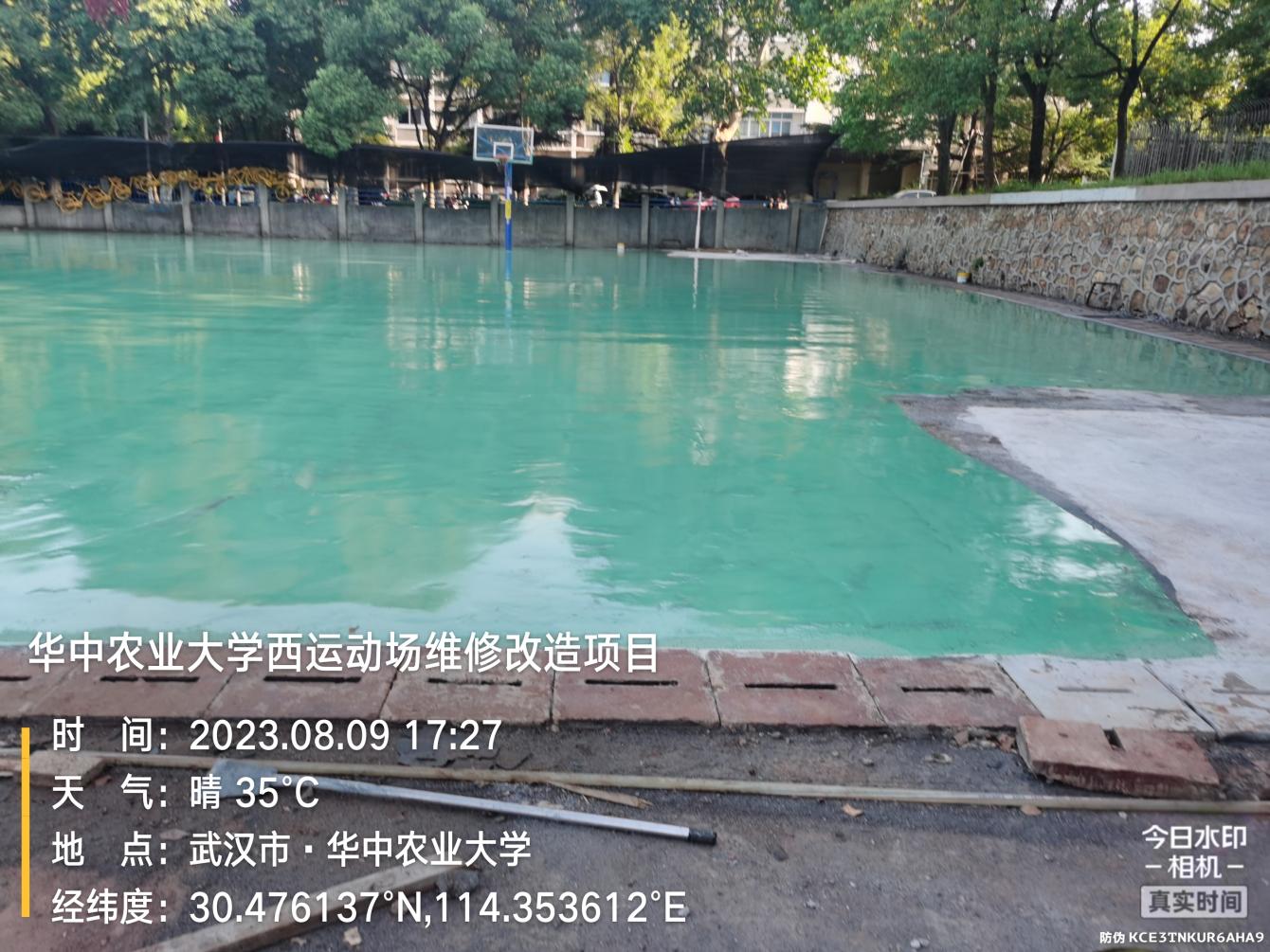 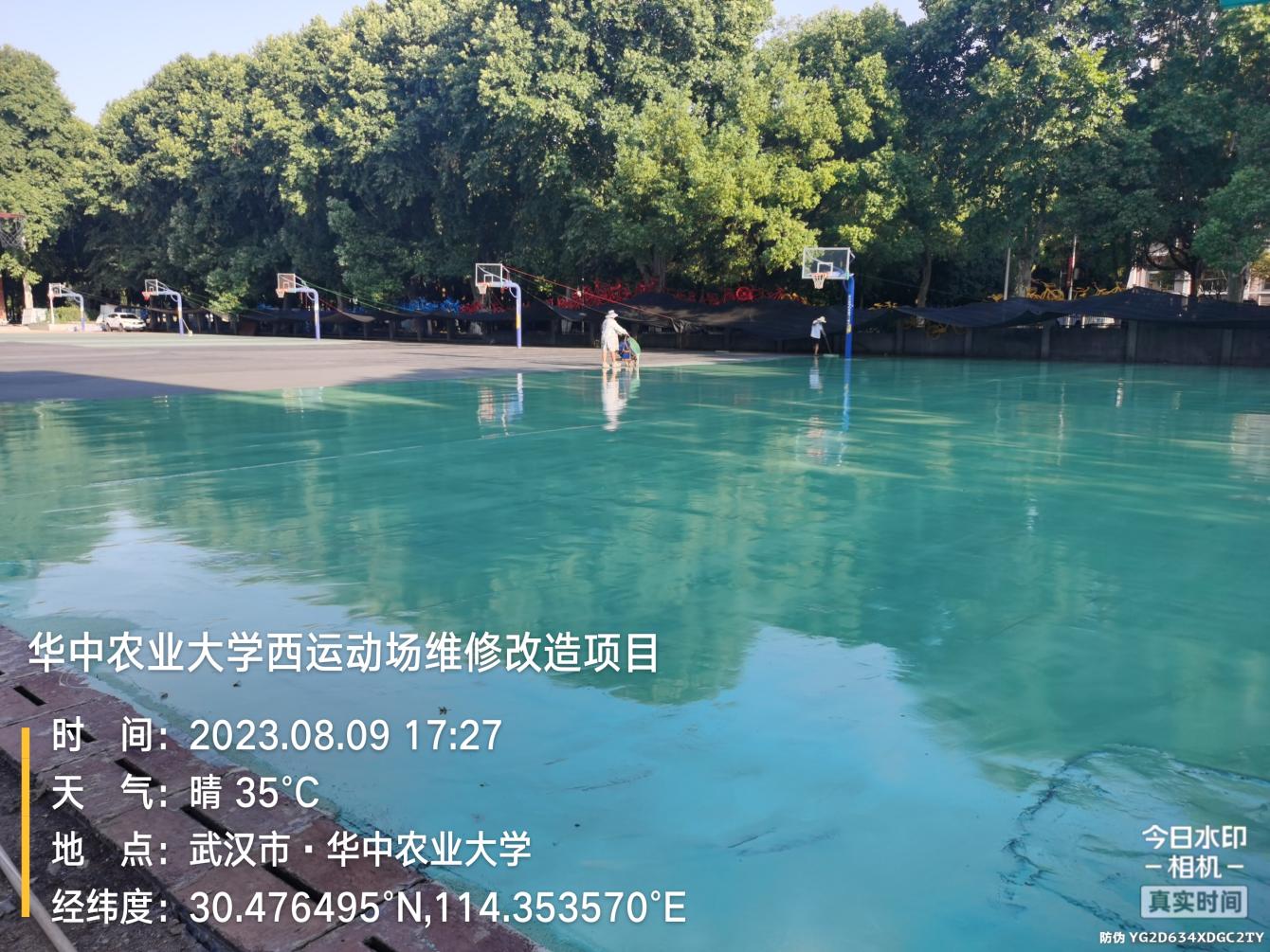 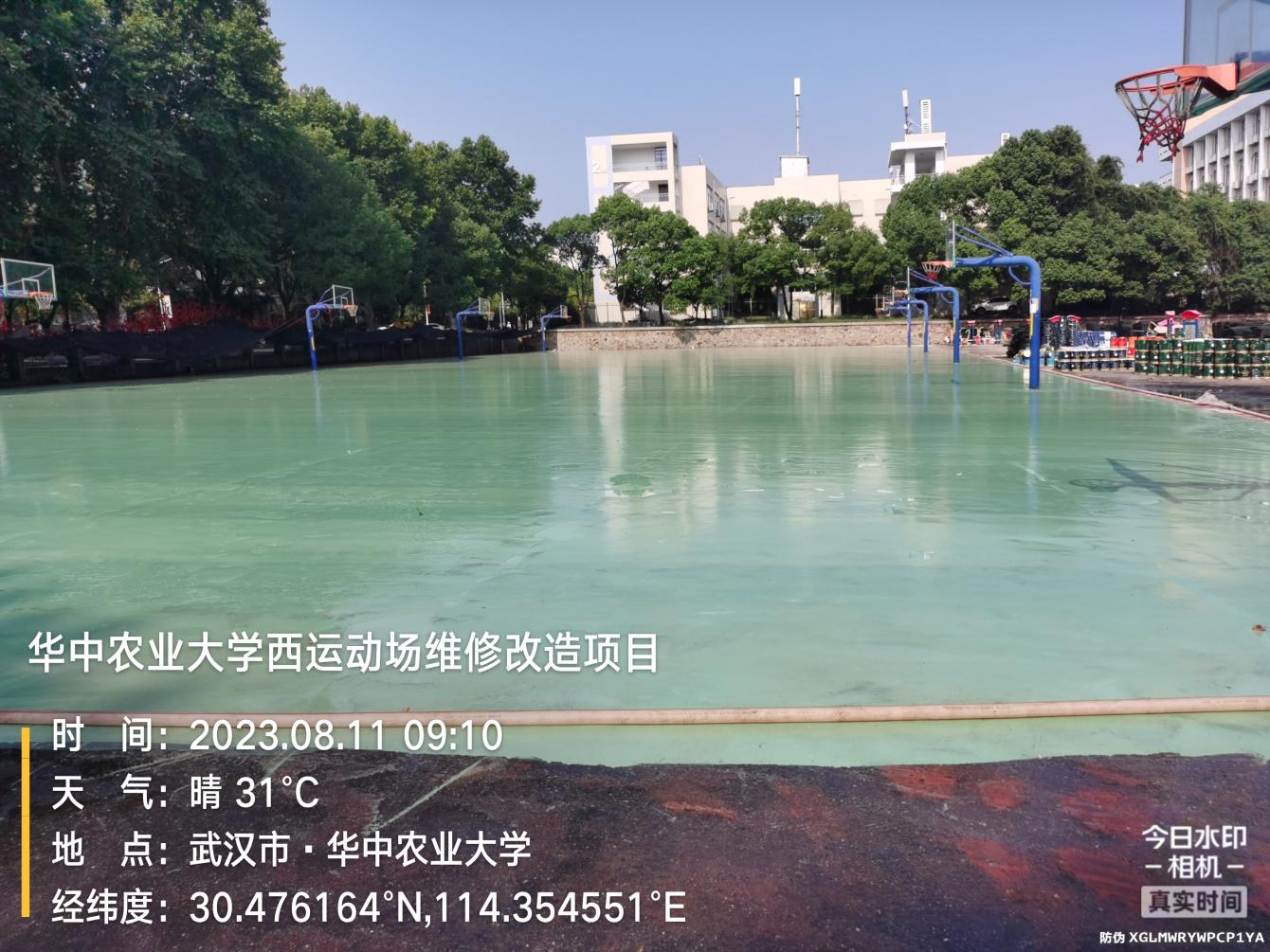 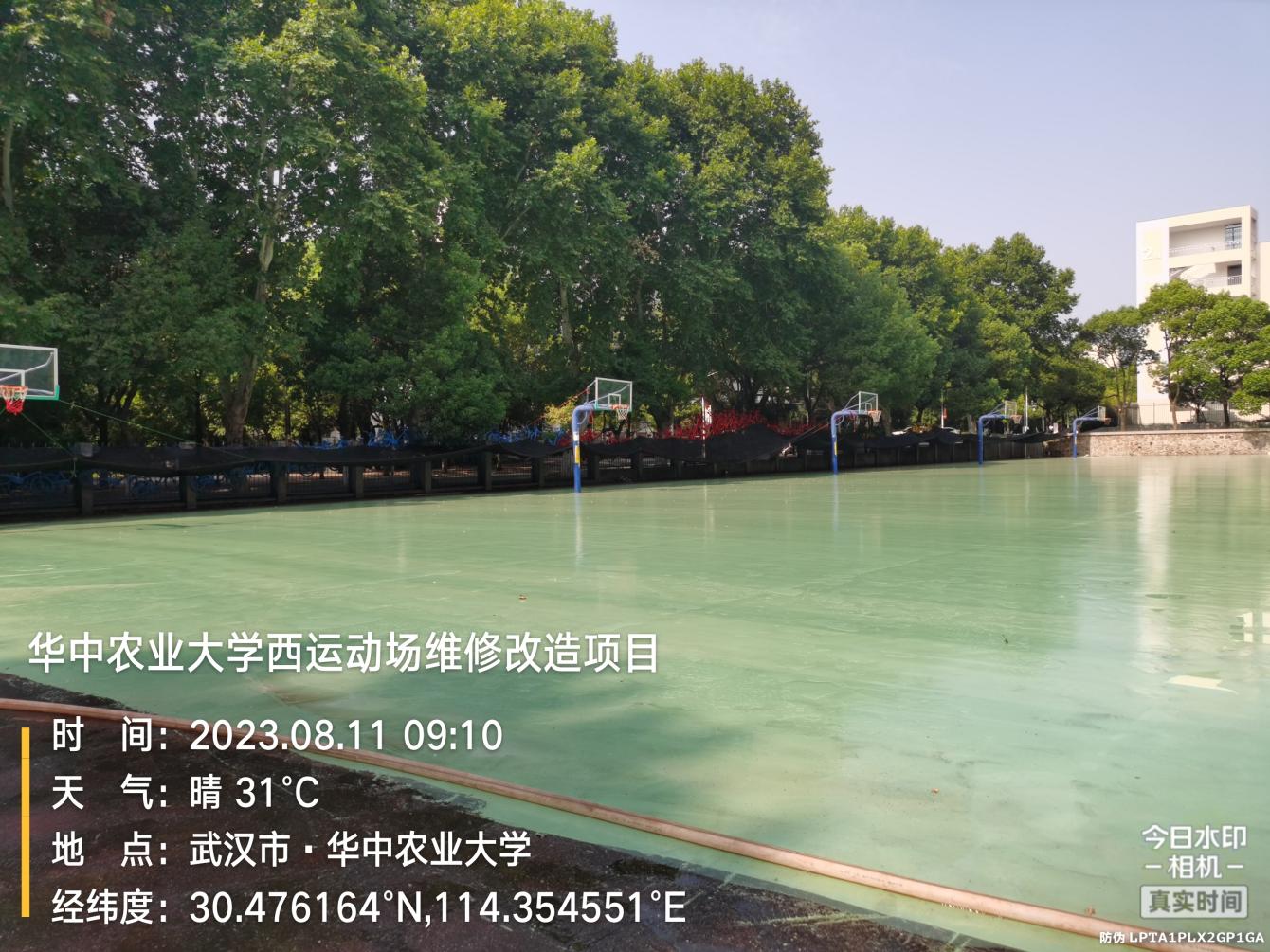 足球场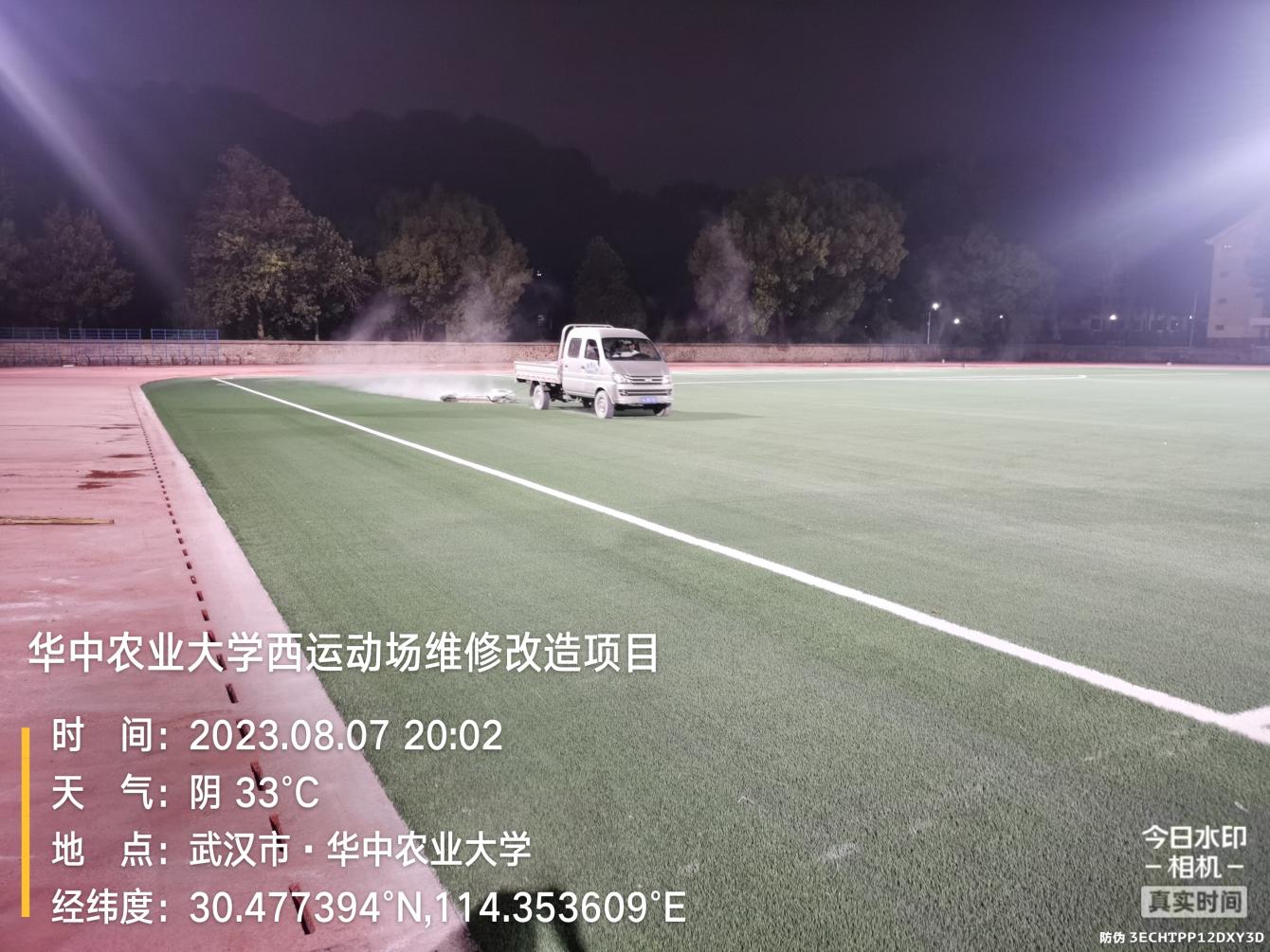 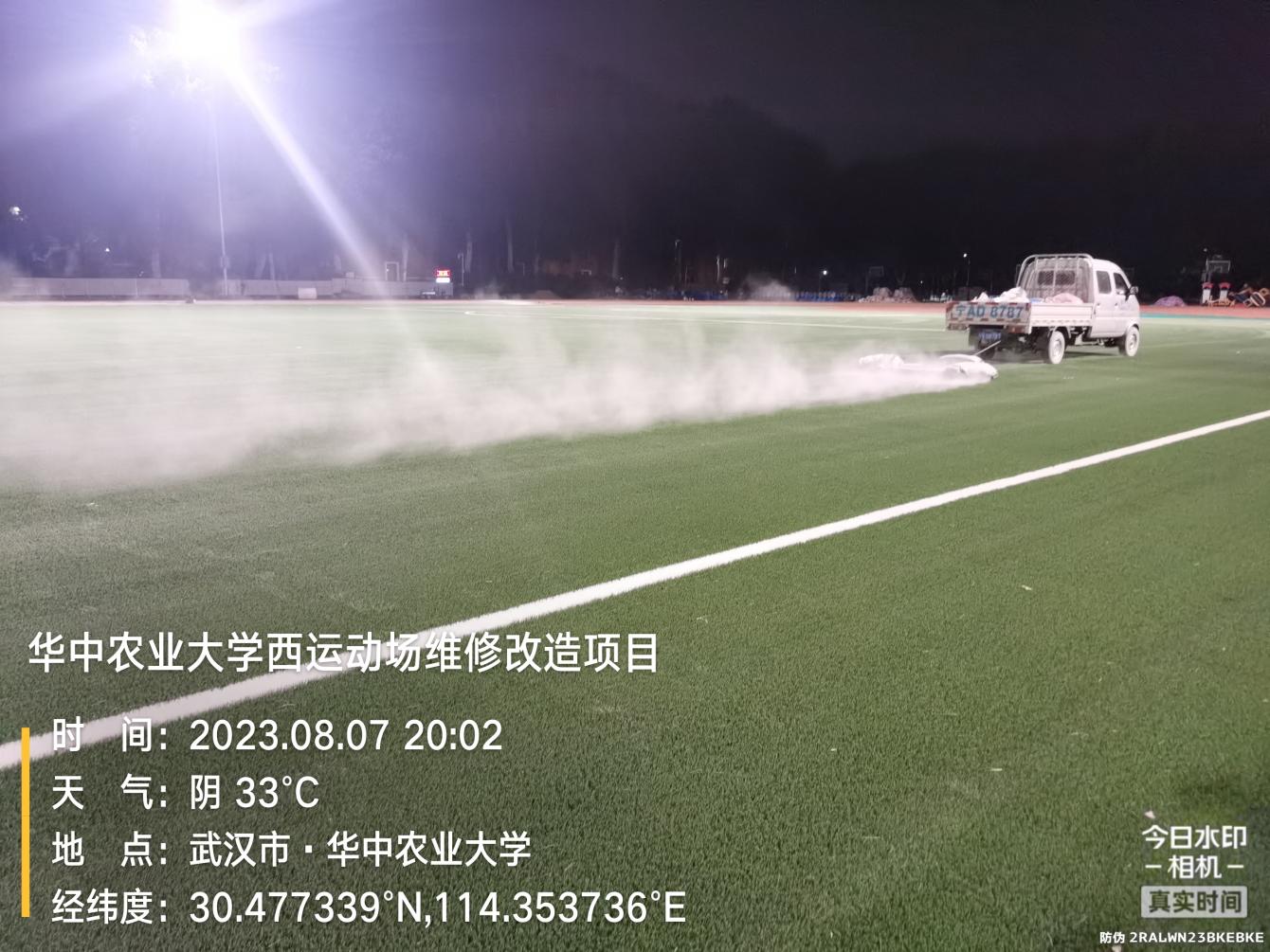 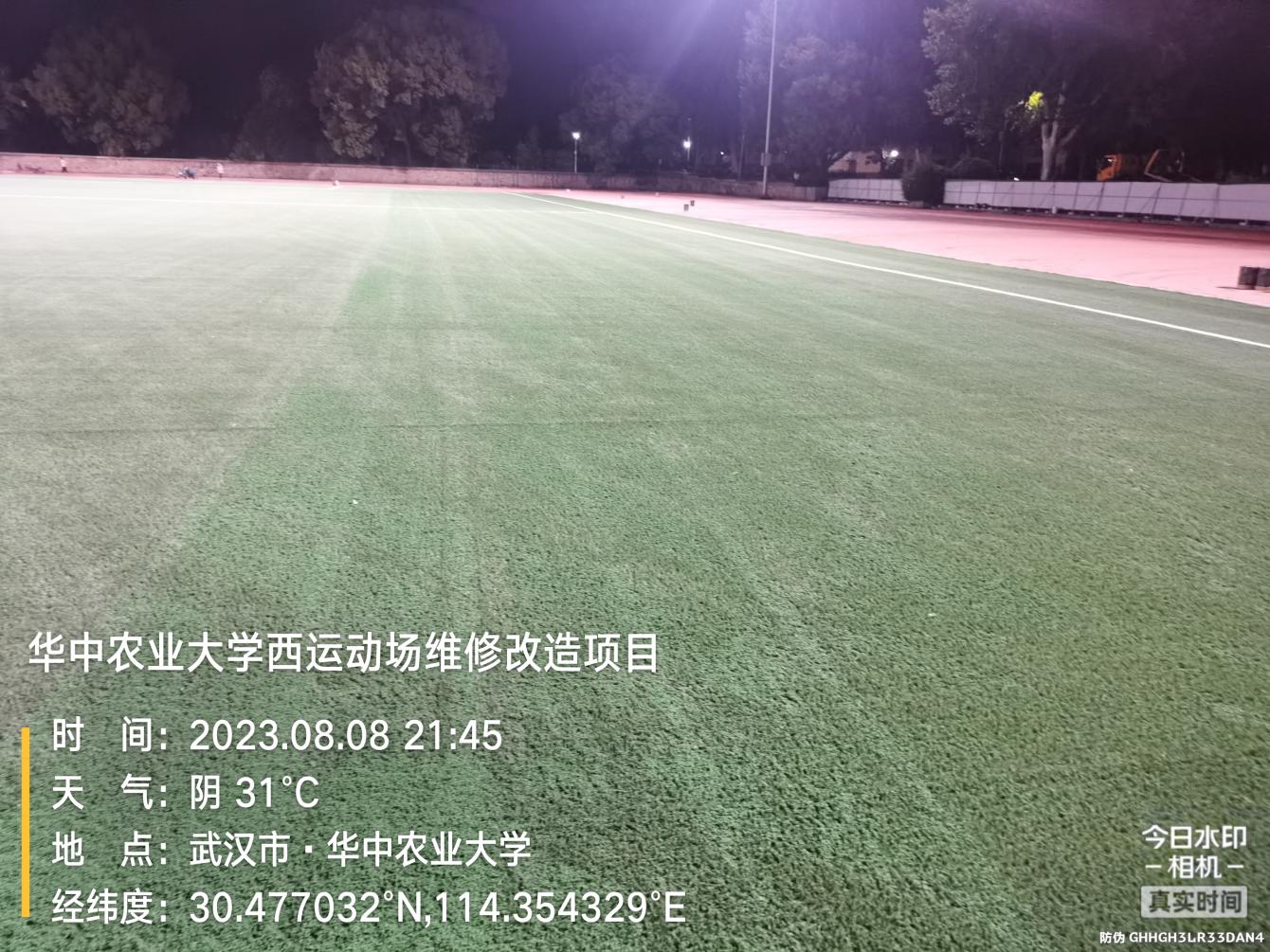 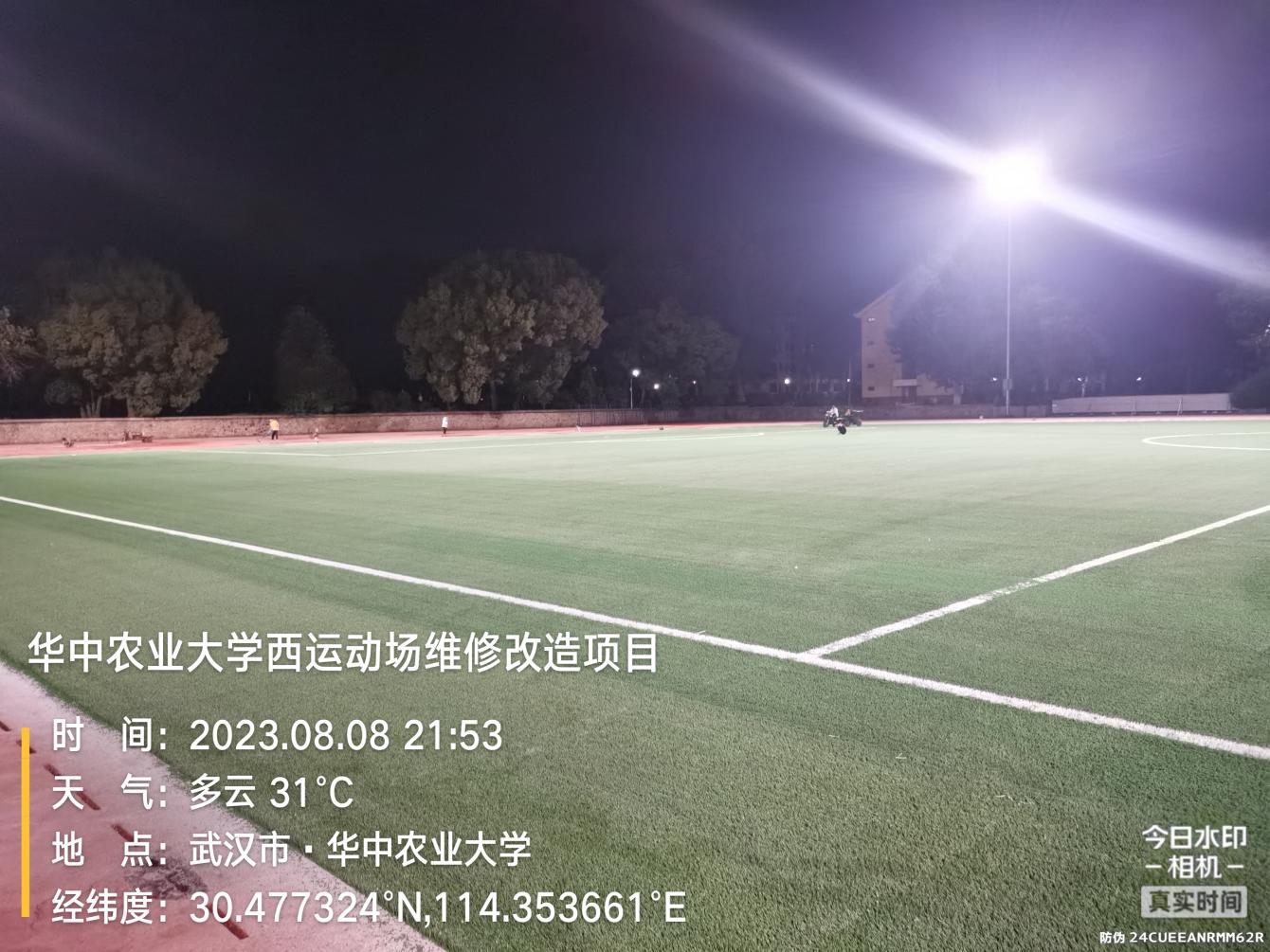 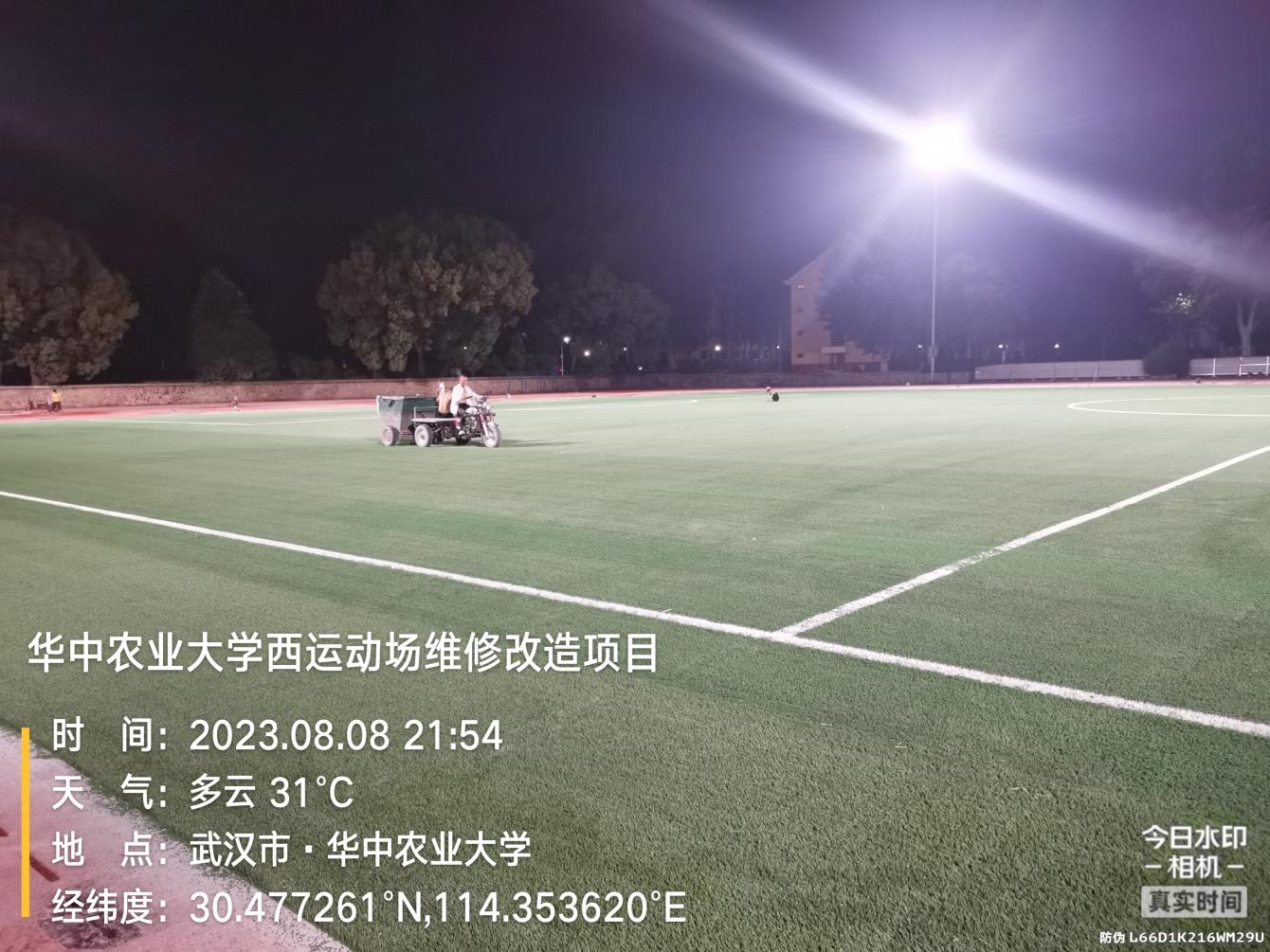 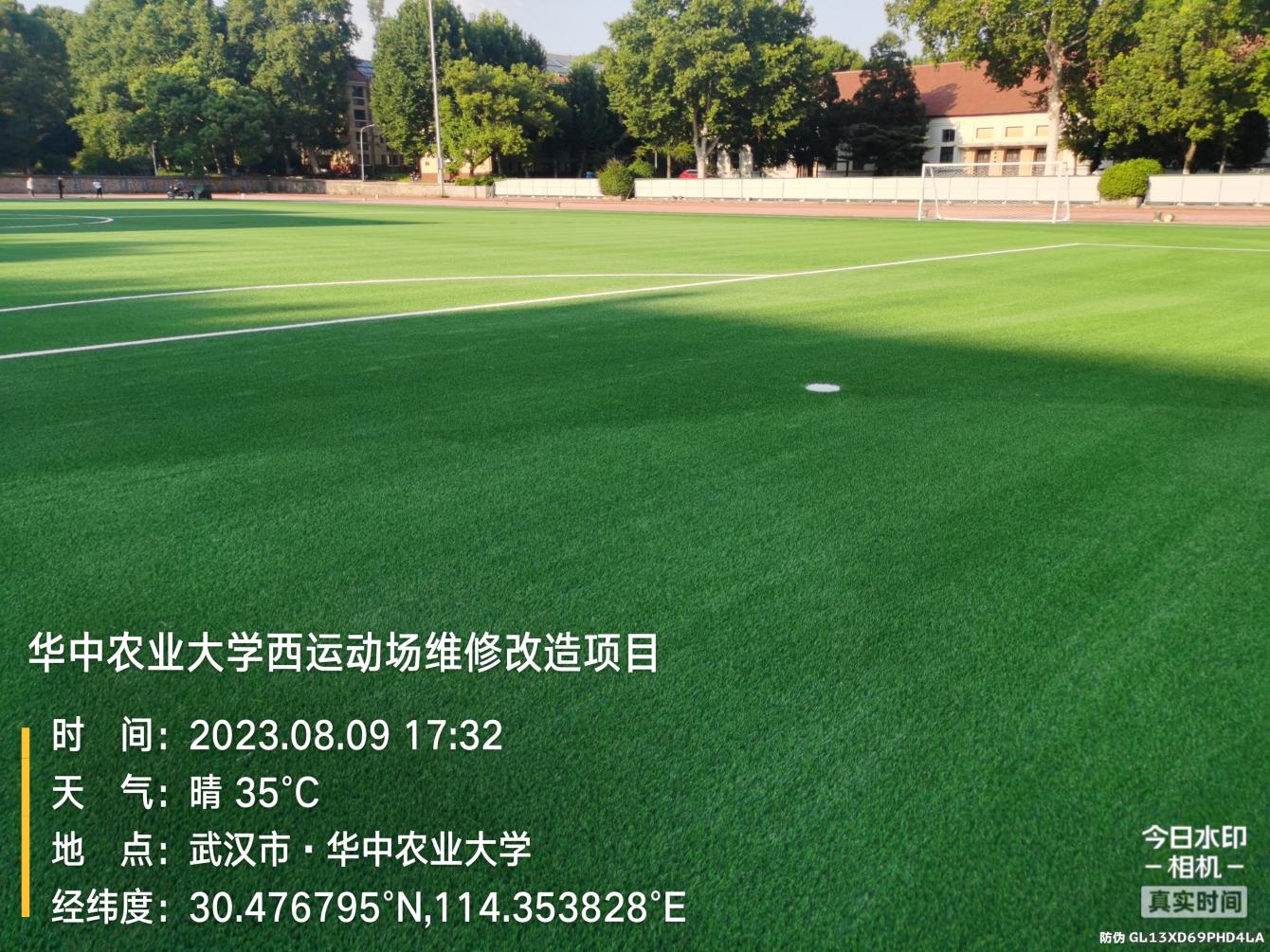 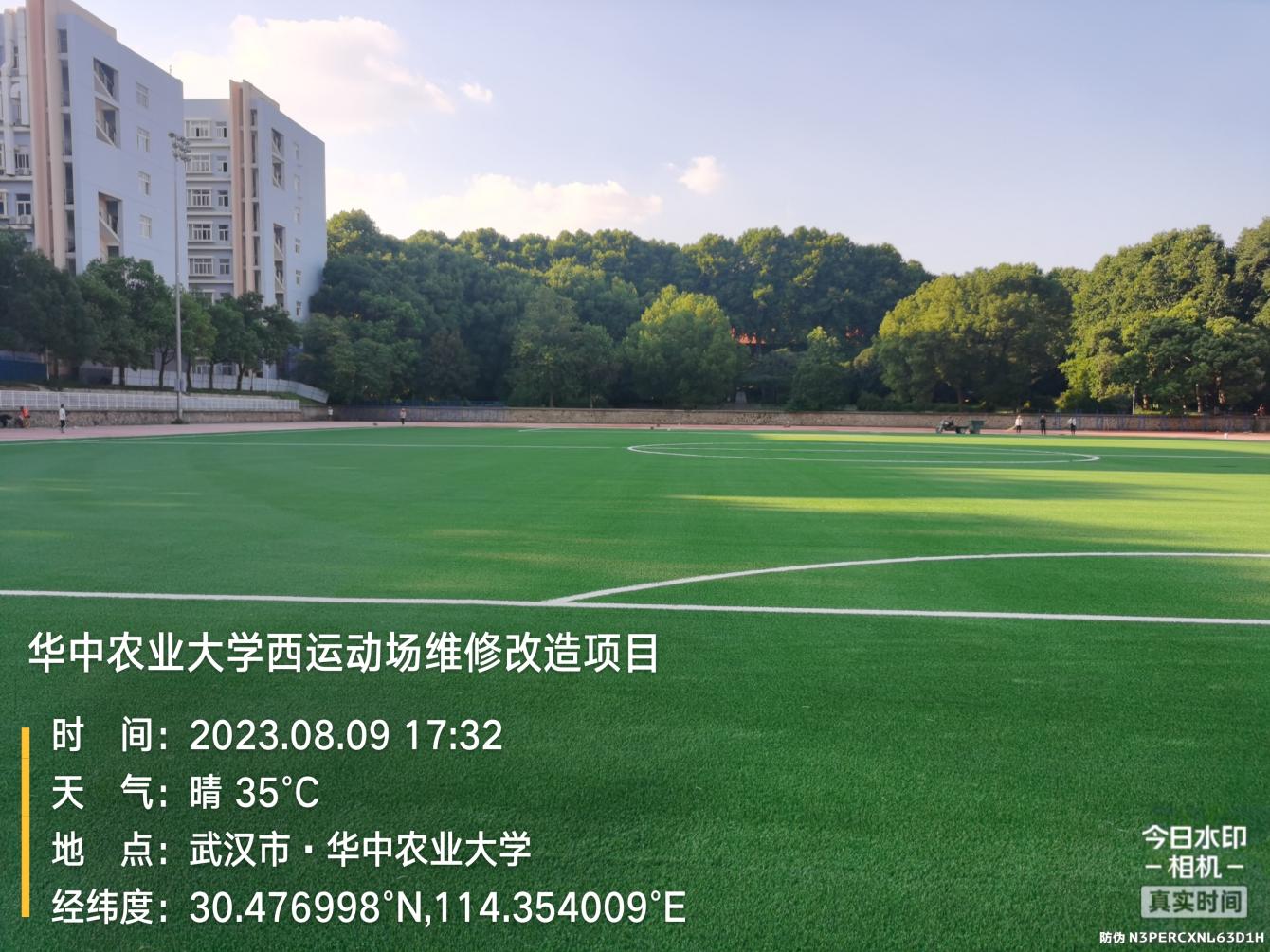 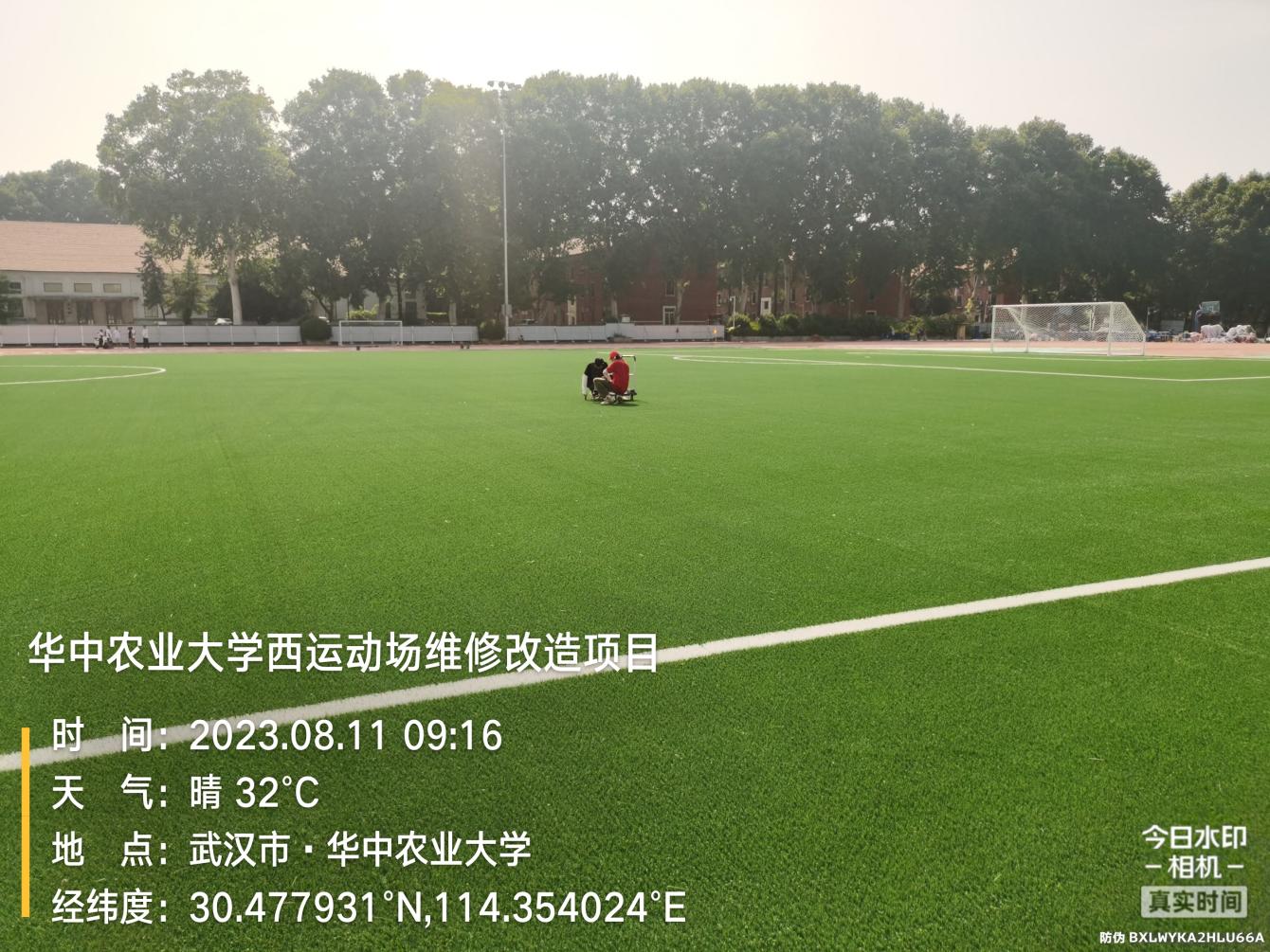 抽检：（含品牌抽查、尺寸测量）TPE热塑性橡塑颗粒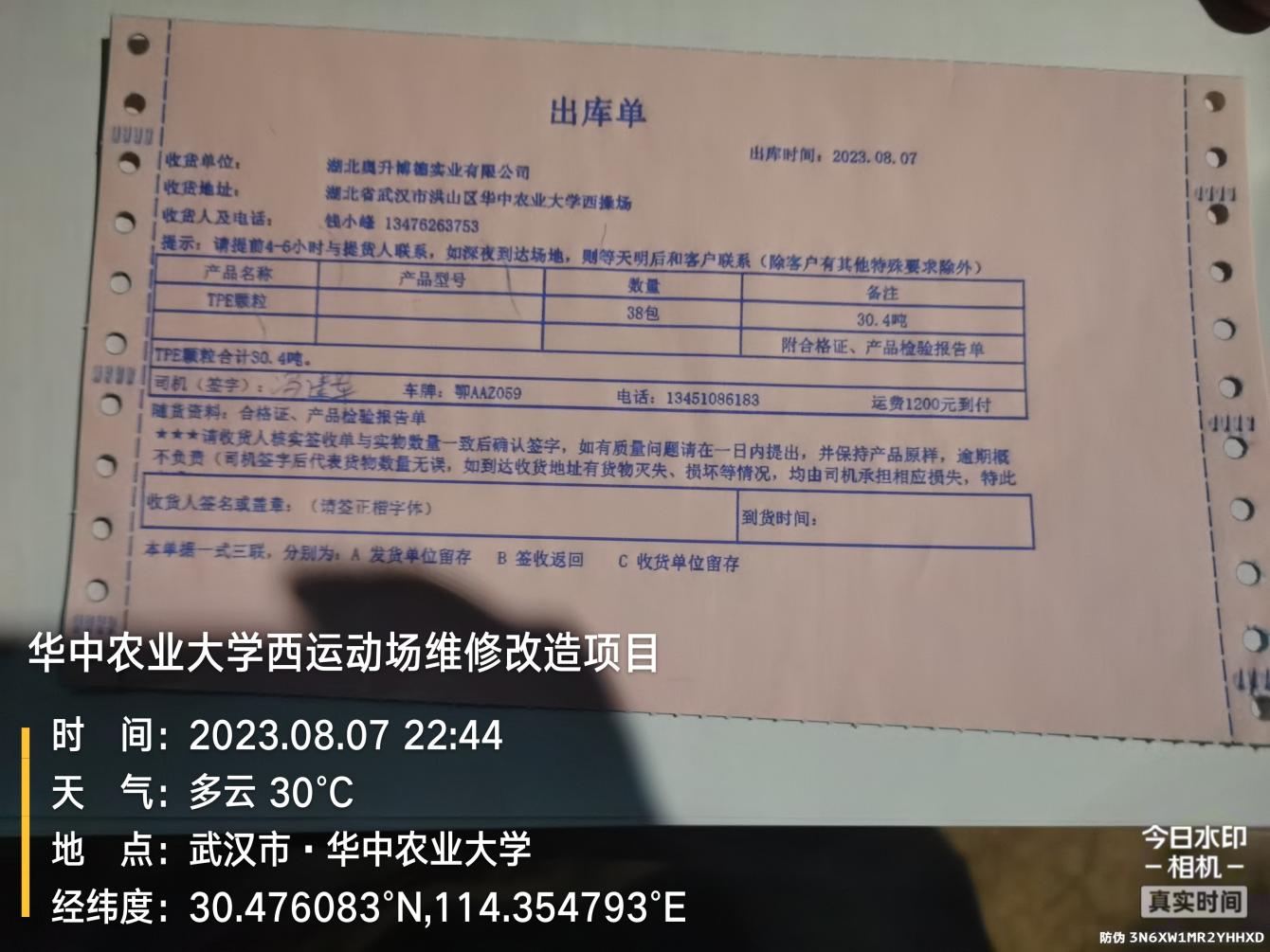 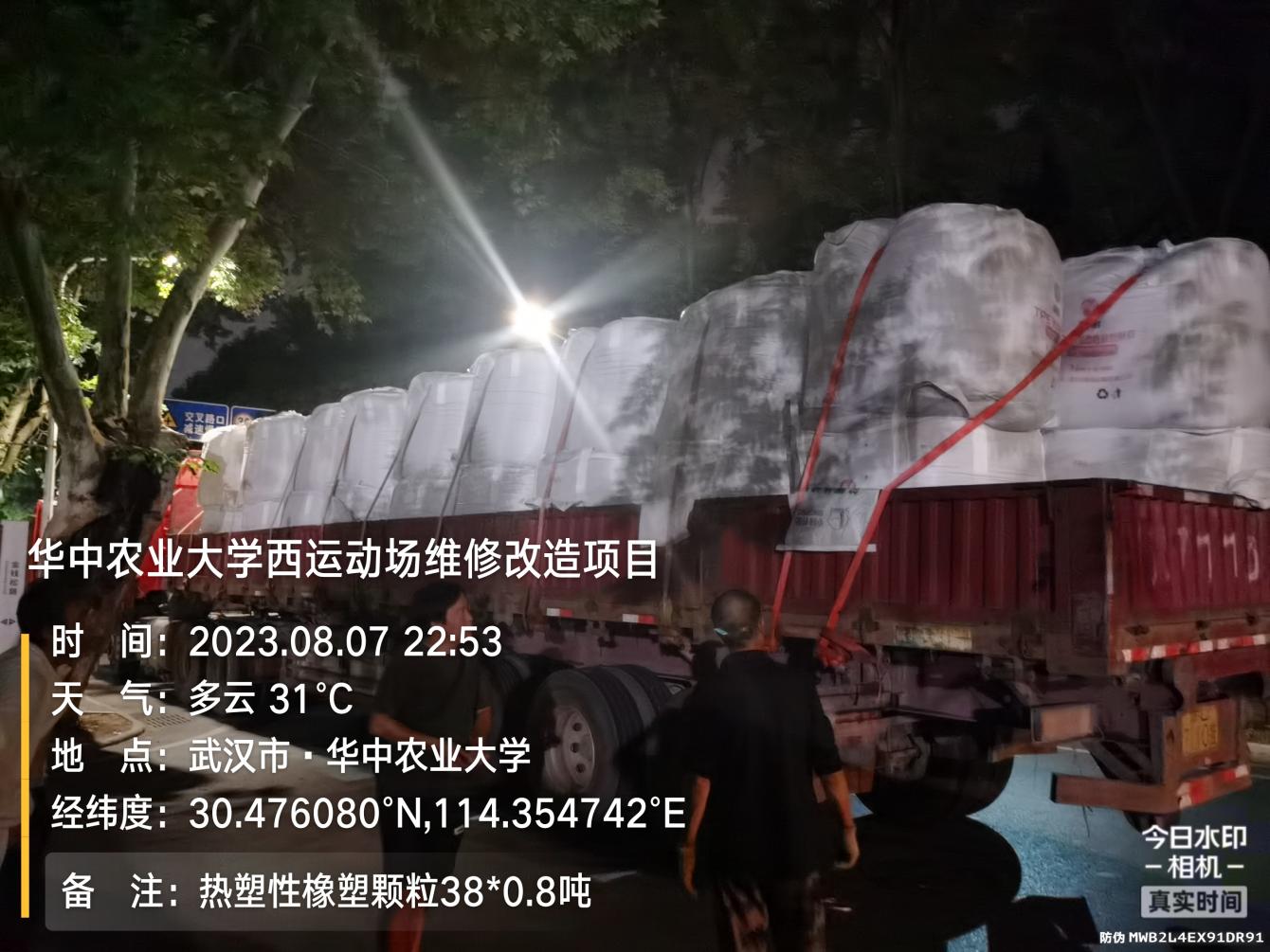 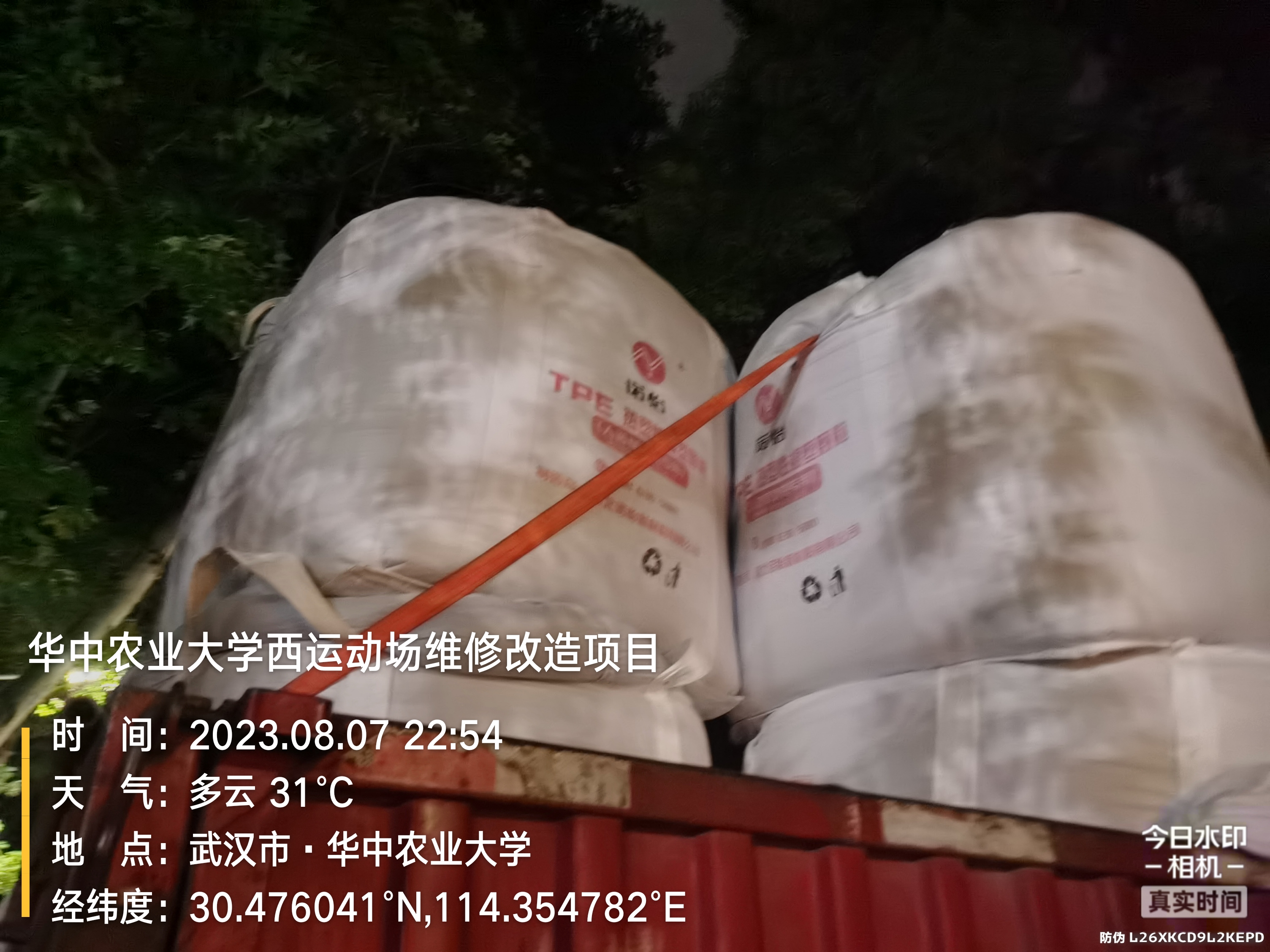 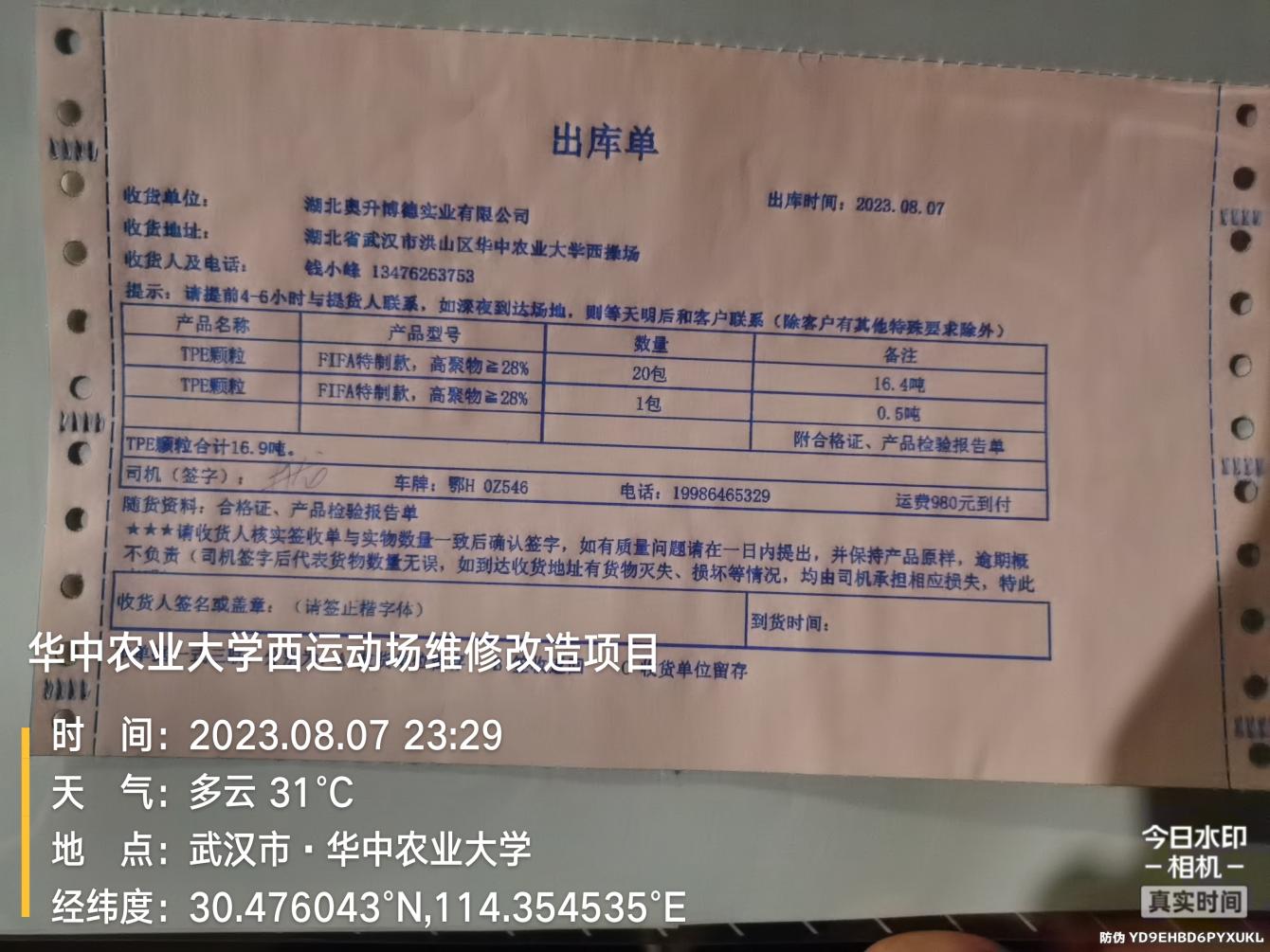 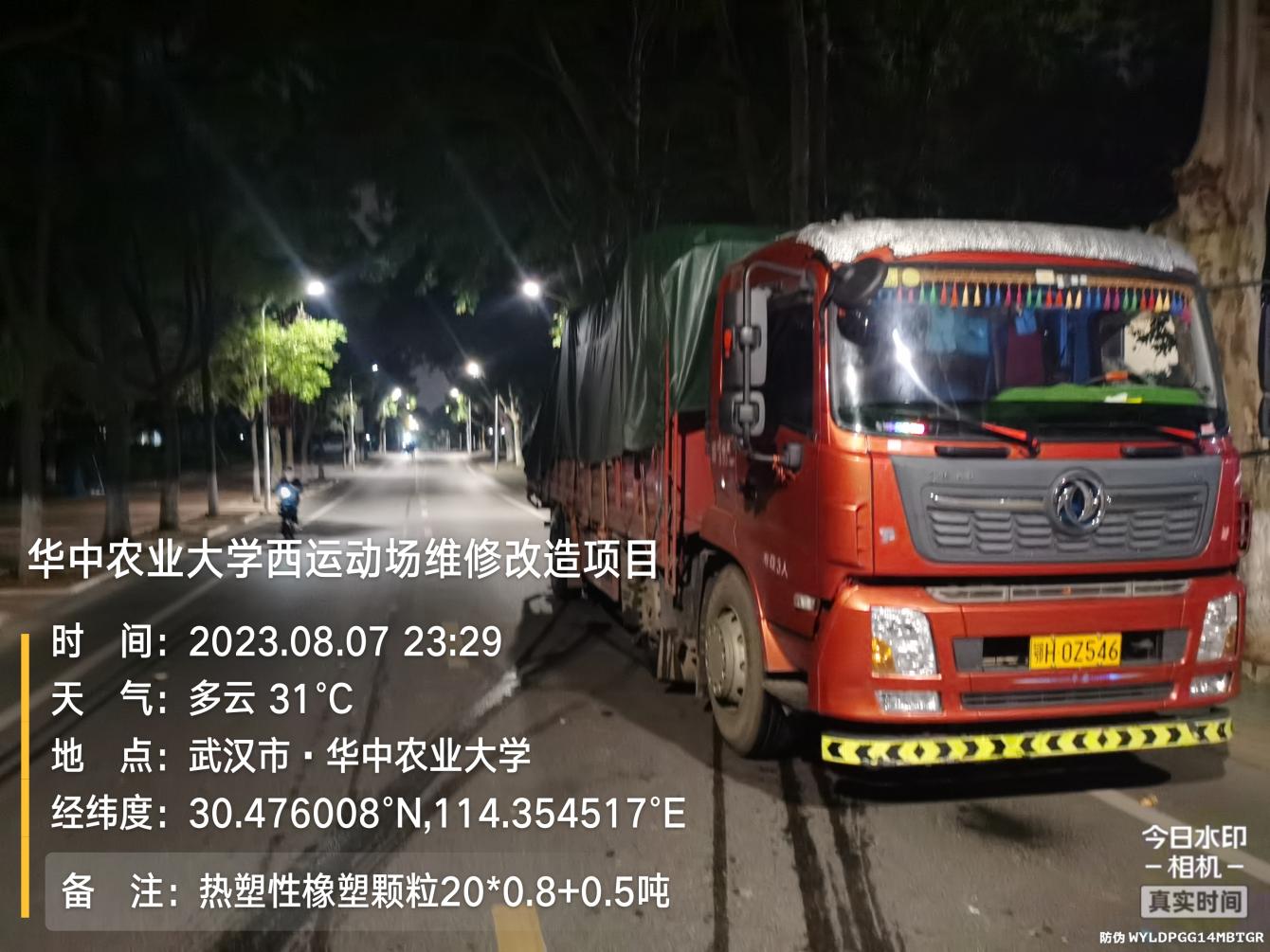 篮球场封底层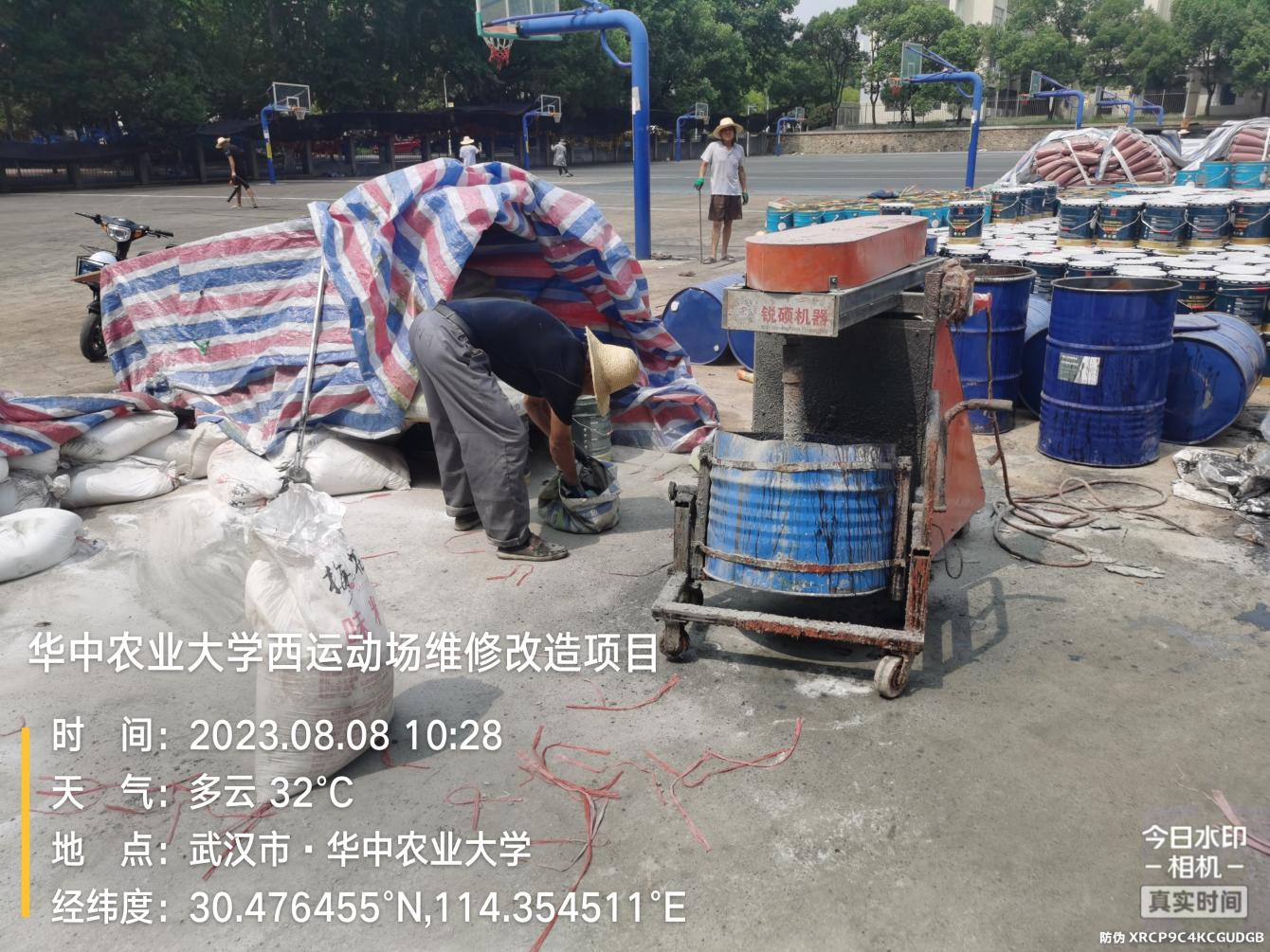 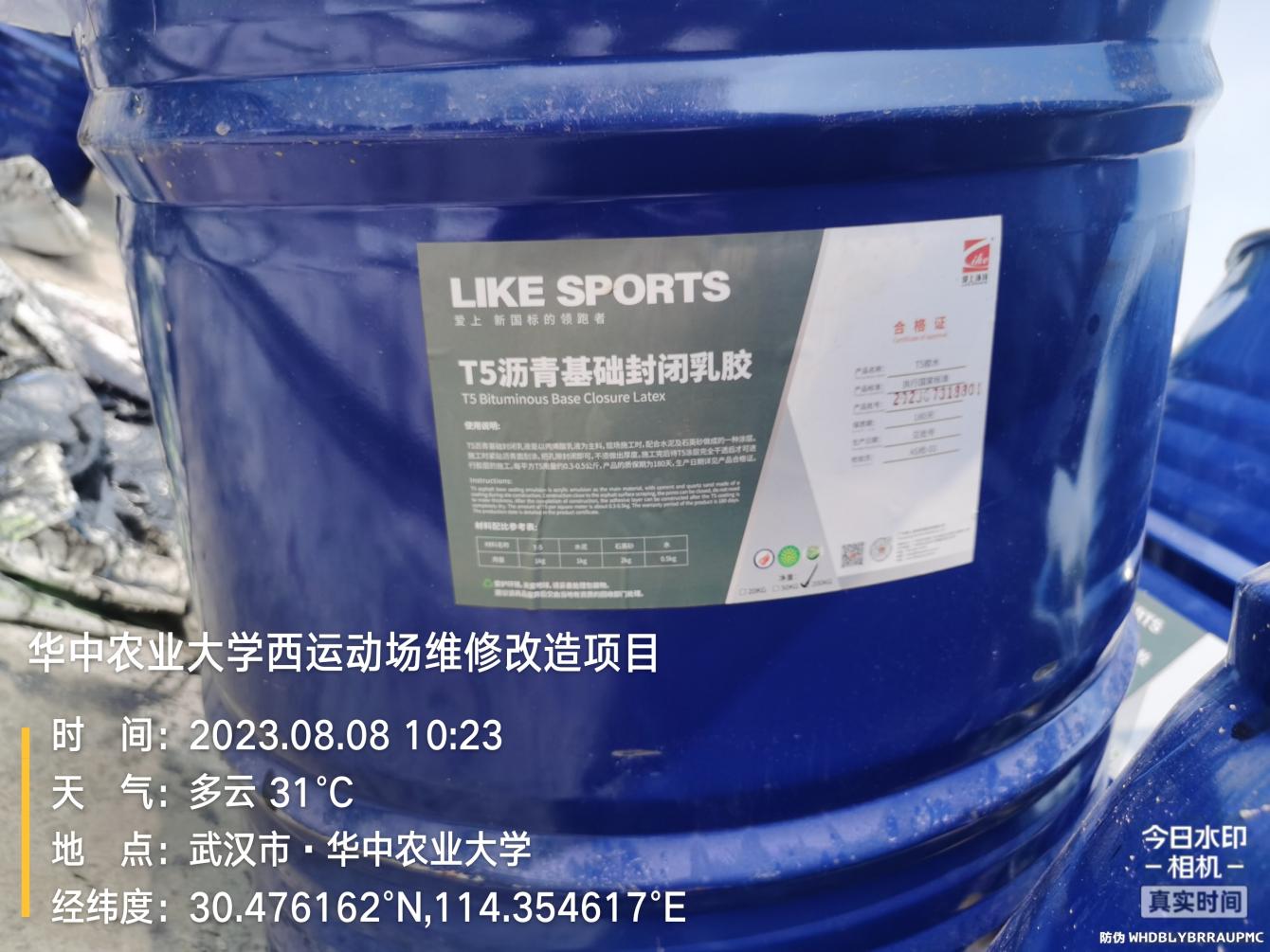 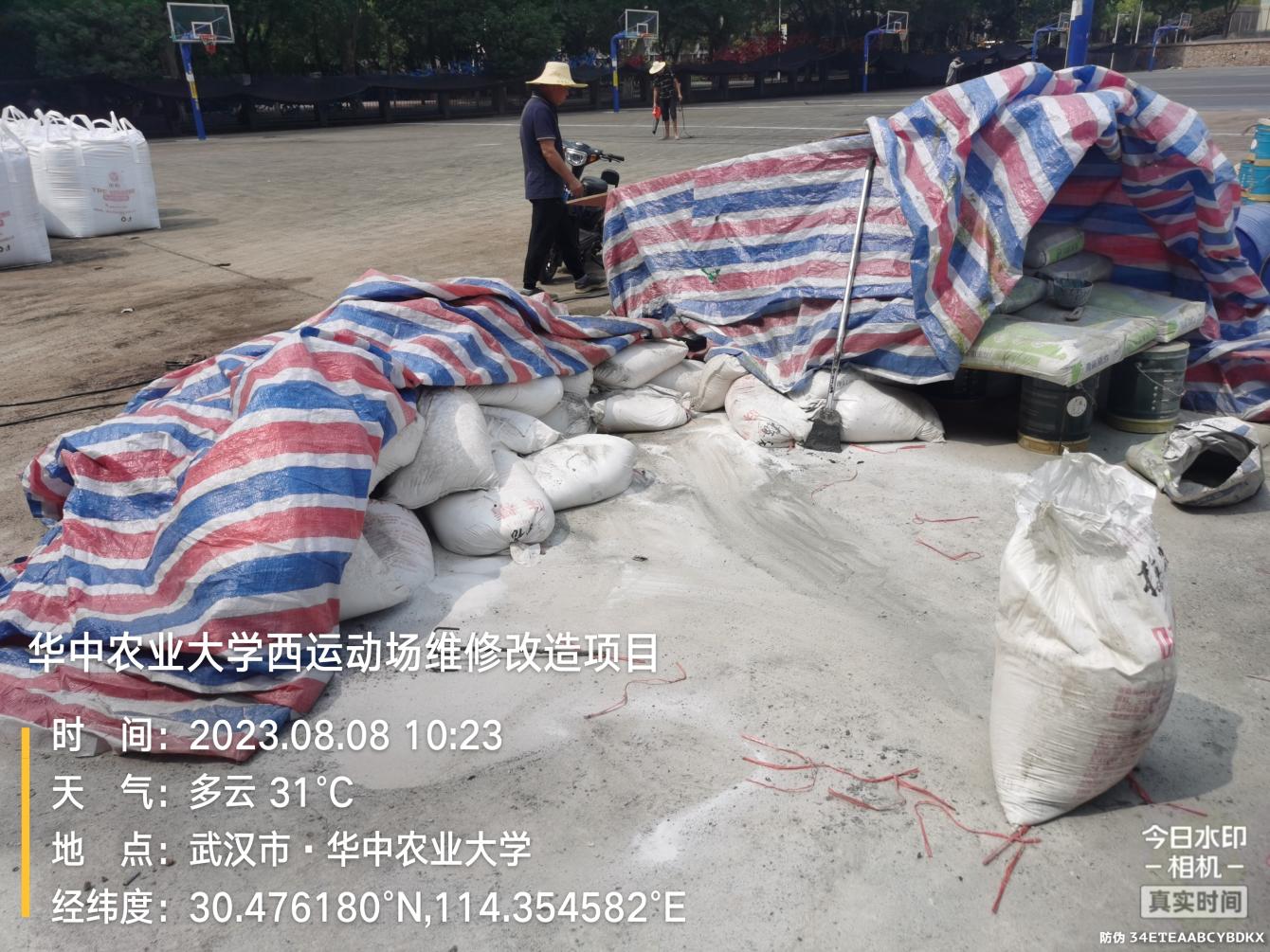 篮球场缓冲层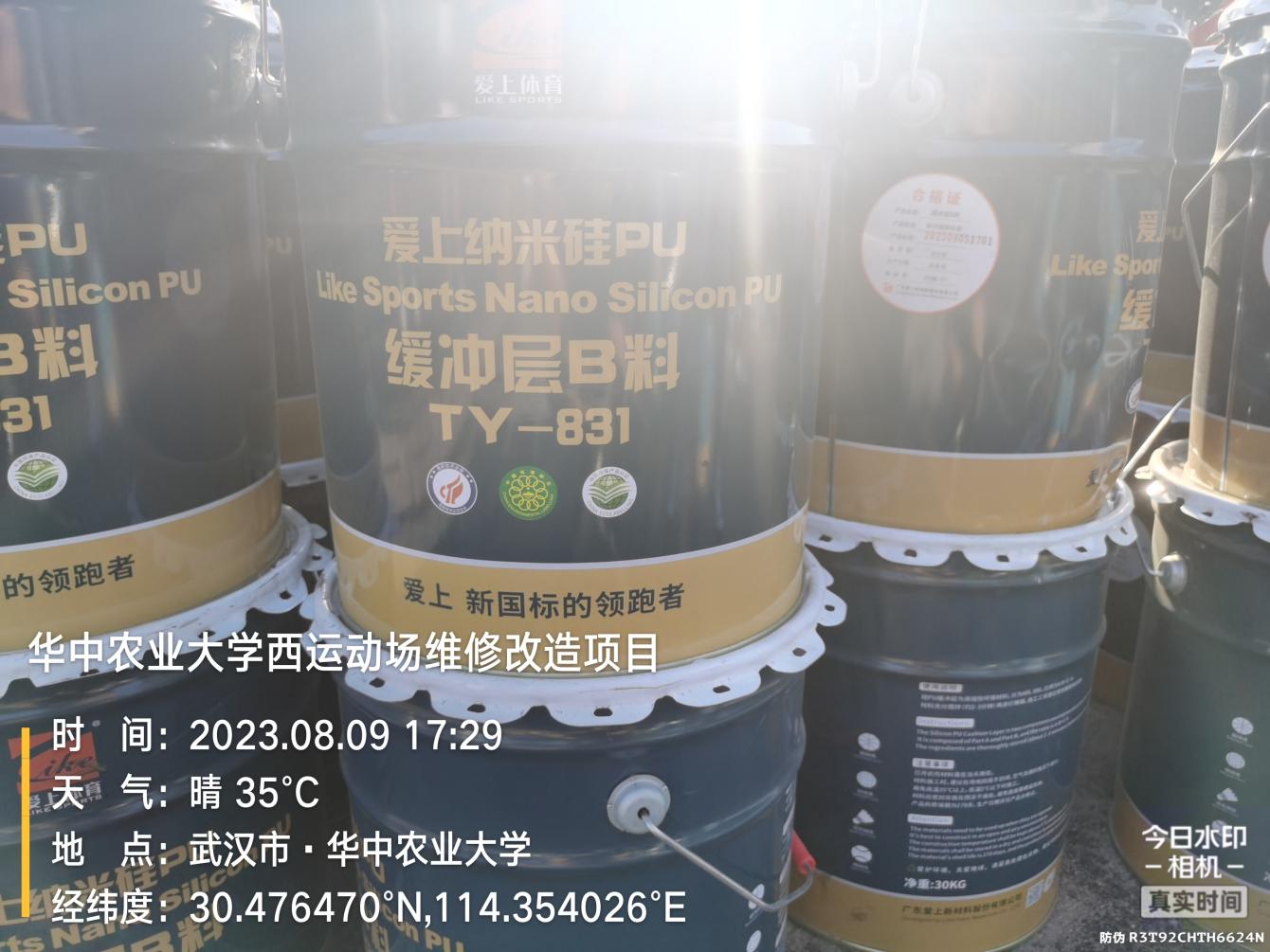 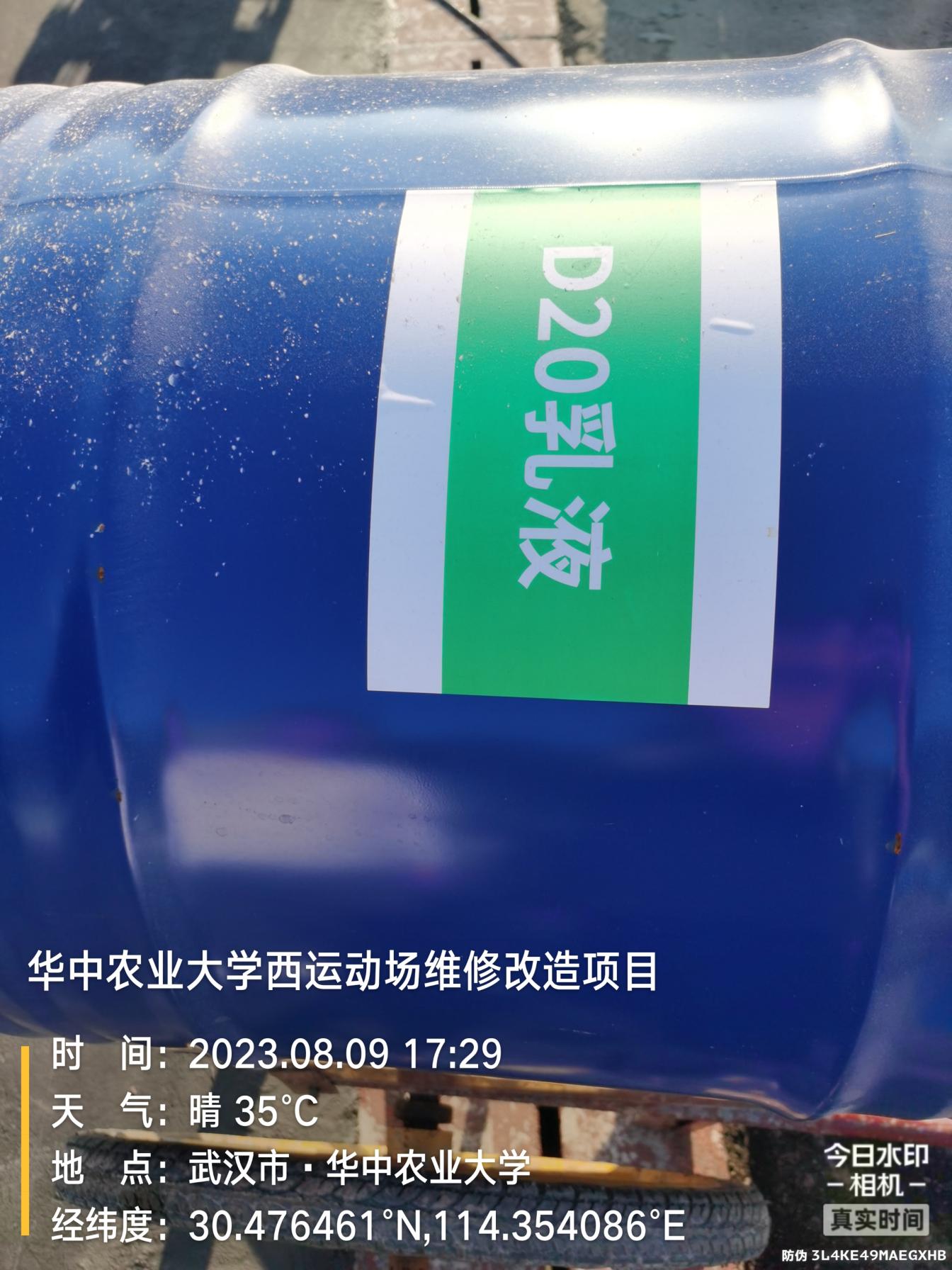 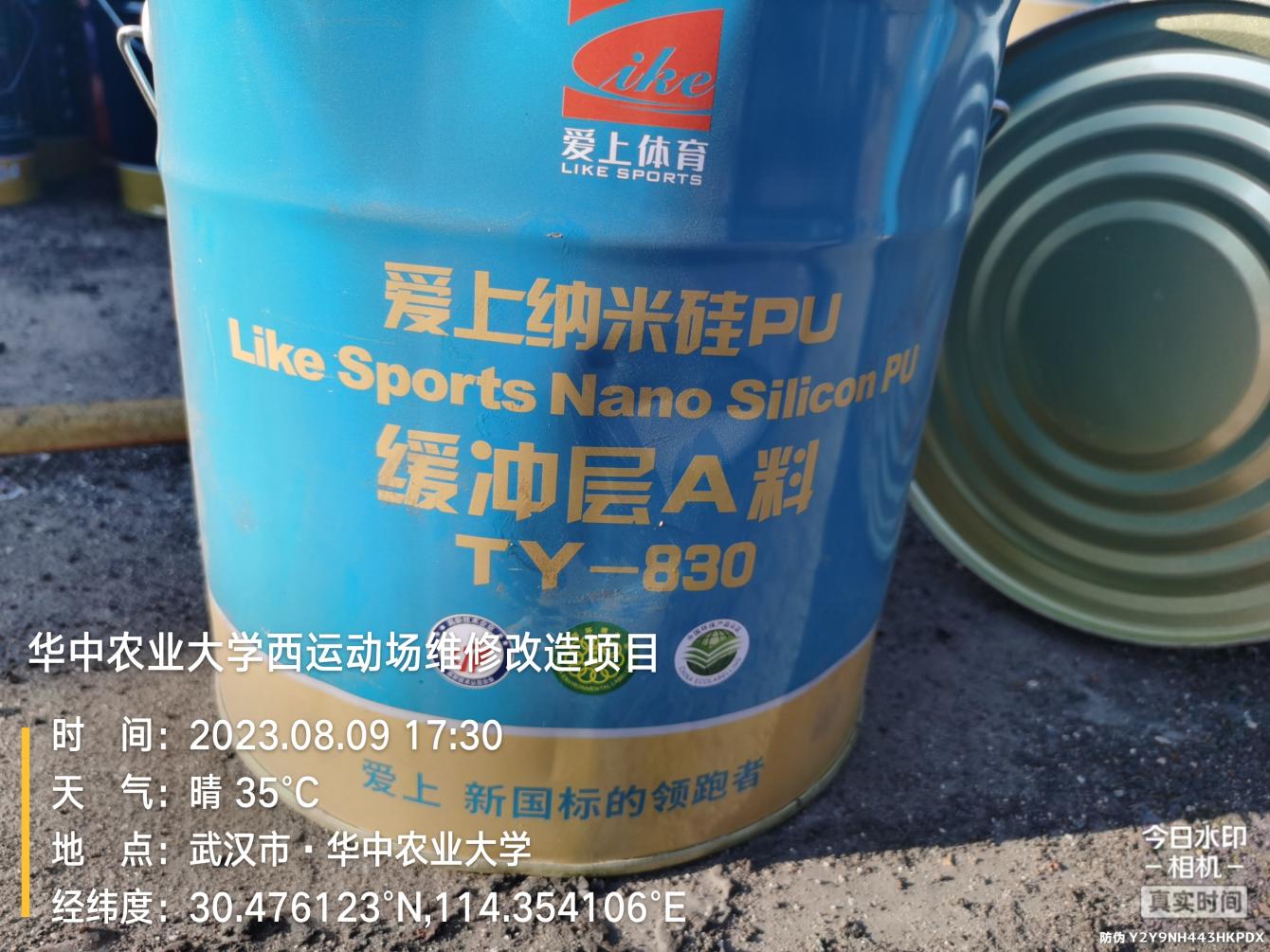 其他：（若有）一、工程概况：施工内容：华中农业大学西运动场维修改造项目主要包含400米田径场塑胶面层改造翻新；足球场面层改造翻新；网球场面层、灯光、围网等改造翻新；篮球场面层、篮板、灯光等改造翻；新健身器材及看台改造翻新等。施工单位：湖北奥升博德实业有限公司合同金额： ¥6100000.58 （人民币 陆佰壹拾万元伍角捌分 ），其中暂列金¥60000 元（人民币 陆万元整）。合同工期：90天。开工日期：2023年6月1日。施工进展：（含工艺要求检查、施工尺寸测量等）田径场地弹性层施工，空鼓低洼部分修补；篮球场T5沥青基础封闭底胶封底，第一遍缓冲层施工；足球场人造草皮填充石英砂、TPE热塑性橡塑颗粒。后附图片田径场地篮球场足球场抽检：（含品牌抽查、尺寸测量）TPE热塑性橡塑颗粒篮球场封底层篮球场缓冲层其他：（若有）一、工程概况：施工内容：华中农业大学西运动场维修改造项目主要包含400米田径场塑胶面层改造翻新；足球场面层改造翻新；网球场面层、灯光、围网等改造翻新；篮球场面层、篮板、灯光等改造翻；新健身器材及看台改造翻新等。施工单位：湖北奥升博德实业有限公司合同金额： ¥6100000.58 （人民币 陆佰壹拾万元伍角捌分 ），其中暂列金¥60000 元（人民币 陆万元整）。合同工期：90天。开工日期：2023年6月1日。施工进展：（含工艺要求检查、施工尺寸测量等）田径场地弹性层施工，空鼓低洼部分修补；篮球场T5沥青基础封闭底胶封底，第一遍缓冲层施工；足球场人造草皮填充石英砂、TPE热塑性橡塑颗粒。后附图片田径场地篮球场足球场抽检：（含品牌抽查、尺寸测量）TPE热塑性橡塑颗粒篮球场封底层篮球场缓冲层其他：（若有）